УСТАВ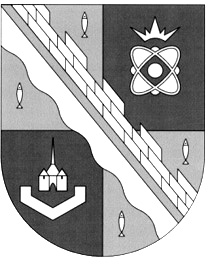 муниципального образования Сосновоборский городской округ Ленинградской области(Редакция, действующая с 29 мая 2024 года)======================================================================Текст с учетом изменений и дополнений введенных:- решением совета депутатов от 25.03.2022 года  № 35  (Вступило в силу 18.05.2022 года); - решением совета депутатов от 28.02.2023 года  № 15 (Вступило в силу 05.04.2023 года);- решением совета депутатов от 27.09.2023 года  № 120 (Вступило в силу 06.12.2023 года); - решением совета депутатов от 28.03.2024 года  № 21 (Вступило в силу 29.05.2024 года) ======================================================================Устав муниципального образования Сосновоборский городской округ Ленинградской области (далее – Устав) в соответствии с Конституцией Российской Федерации, Федеральным законом от 6 октября 2003 года N131-ФЗ «Об общих принципах организации местного самоуправления в Российской Федерации», иными федеральными законами, законами Ленинградской области устанавливает порядок организации местного самоуправления на территории муниципального образования Сосновоборский городской округ Ленинградской области.ГЛАВА 1. ОБЩИЕ ПОЛОЖЕНИЯСтатья 1. Наименование муниципального образования, наименованияорганов местного самоуправления муниципального образования,место нахождения органов местного самоуправлениямуниципального образования1. Официальное наименование муниципального образования – муниципальное образование Сосновоборский городской округ Ленинградской области.Сокращенное наименование муниципального образования – Сосновоборский городской округ.2. Официальное наименование представительного органа муниципального образования – совет депутатов муниципального образования Сосновоборский городской округ Ленинградской области.Сокращенное наименование представительного органа муниципального образования – совет депутатов Сосновоборского городского округа.3. Официальное наименование главы муниципального образования – глава муниципального образования Сосновоборский городской округ Ленинградской области.Сокращенное наименование главы муниципального образования – глава Сосновоборского городского округа.4. Официальное наименование администрации муниципального образования – администрация муниципального образования Сосновоборский городской округ Ленинградской области.Сокращенное наименование администрации муниципального образования – администрация Сосновоборского городского округа.5. Официальное наименование контрольно-счетного органа муниципального образования – контрольно-счетная палата муниципального образования Сосновоборский городской округ Ленинградской области.Сокращенное наименование контрольно-счетного органа муниципального образования – контрольно-счетная палата Сосновоборского городского округа.6. Административный центр Сосновоборского городского округа – город Сосновый Бор Ленинградской области.7. Место нахождения органов местного самоуправления муниципального образования Сосновоборский городской округ: 188540, Ленинградская область, город Сосновый Бор, улица Ленинградская, дом 46.8. Муниципальное образование Сосновоборский городской округ Ленинградской области наделено статусом городского округа на основании Областного закона Ленинградской области от 31 марта 2005 года N22-оз «Об установлении границ муниципального образования Сосновоборский городской округ».Статья 2. Территория Сосновоборского городского округаГраницы территории Сосновоборского городского округа установлены Областным законом Ленинградской области от 15 июня 2010 года N32-оз «Об административно-территориальном устройстве Ленинградской области и порядке его изменения».Статья 3. Официальные символы Сосновоборского городского округаи порядок их официального использования1. Официальные символы Сосновоборского городского округа устанавливаются в соответствии с федеральным законодательством и геральдическими правилами, отражают исторические, культурные, национальные и иные местные традиции и особенности.2. Официальными символами Сосновоборского городского округа являются: герб и флаг.3. Гербом Сосновоборского городского округа является герб города Сосновый Бор.4. Официальные символы Сосновоборского городского округа подлежат государственной регистрации в порядке, установленном федеральным законодательством.5. Герб города Сосновый Бор был утвержден решением Городского собрания муниципального образования «Город Сосновый Бор» Ленинградской области от 16 декабря 1996 года N9. Герб города Сосновый Бор зарегистрирован в Геральдическом реестре Российской Федерации за номером 146.Флаг муниципального образования Сосновоборский городской округ (город Сосновый Бор) Ленинградской области утвержден решением совета депутатов муниципального образования Сосновоборский городской округ Ленинградской области от 24 июля 2020 года N90. Флаг муниципального образования Сосновоборский городской округ (город Сосновый Бор) Ленинградской области зарегистрирован в Геральдическом реестре Российской Федерации за номером 13093.6. Официальные символы Сосновоборского городского округа и порядок их официального использования устанавливаются нормативными правовыми актами совета депутатов Сосновоборского городского округа.ГЛАВА 2. ВОПРОСЫ МЕСТНОГО ЗНАЧЕНИЯ СОСНОВОБОРСКОГОГОРОДСКОГО ОКРУГАСтатья 4. Перечень вопросов местного значения Сосновоборского городского округаК вопросам местного значения Сосновоборского городского округа в соответствии с Федеральным законом от 6 октября 2003 года N131-ФЗ «Об общих принципах организации местного самоуправления в Российской Федерации» относятся:1) составление и рассмотрение проекта бюджета Сосновоборского городского округа, утверждение и исполнение бюджета Сосновоборского городского округа, осуществление контроля за его исполнением, составление и утверждение отчета об исполнении бюджета Сосновоборского городского округа;2) установление, изменение и отмена местных налогов и сборов Сосновоборского городского округа;3) владение, пользование и распоряжение имуществом, находящимся в муниципальной собственности Сосновоборского городского округа;4) организация в границах Сосновоборского городского округа электро-, тепло-, газо- и водоснабжения населения, водоотведения, снабжения населения топливом, в пределах полномочий, установленных законодательством Российской Федерации;5) осуществление муниципального контроля за исполнением единой теплоснабжающей организацией обязательств по строительству, реконструкции и (или) модернизации объектов теплоснабжения;6) дорожная деятельность в отношении автомобильных дорог местного значения в границах Сосновоборского городского округа и обеспечение безопасности дорожного движения на них, включая создание и обеспечение функционирования парковок (парковочных мест), осуществление муниципального контроля на автомобильном транспорте, городском наземном электрическом транспорте и в дорожном хозяйстве в границах Сосновоборского городского округа, организация дорожного движения, а также осуществление иных полномочий в области использования автомобильных дорог и осуществления дорожной деятельности в соответствии с законодательством Российской Федерации;7) обеспечение проживающих в Сосновоборском городском округе и нуждающихся в жилых помещениях малоимущих граждан жилыми помещениями, организация строительства и содержания муниципального жилищного фонда, создание условий для жилищного строительства, осуществление муниципального жилищного контроля, а также иных полномочий органов местного самоуправления в соответствии с жилищным законодательством;8) создание условий для предоставления транспортных услуг населению и организация транспортного обслуживания населения в границах Сосновоборского городского округа;9) участие в профилактике терроризма и экстремизма, а также в минимизации и (или) ликвидации последствий проявлений терроризма и экстремизма в границах Сосновоборского городского округа;10) разработка и осуществление мер, направленных на укрепление межнационального и межконфессионального согласия, поддержку и развитие языков и культуры народов Российской Федерации, проживающих на территории Сосновоборского городского округа, реализацию прав коренных малочисленных народов и других национальных меньшинств, обеспечение социальной и культурной адаптации мигрантов, профилактику межнациональных (межэтнических) конфликтов;11) участие в предупреждении и ликвидации последствий чрезвычайных ситуаций в границах Сосновоборского городского округа;12) организация охраны общественного порядка на территории Сосновоборского городского округа муниципальной милицией;13) предоставление помещения для работы на обслуживаемом административном участке Сосновоборского городского округа сотруднику, замещающему должность участкового уполномоченного полиции;14) до 1 января 2017 года предоставление сотруднику, замещающему должность участкового уполномоченного полиции, и членам его семьи жилого помещения на период выполнения сотрудником обязанностей по указанной должности;15) обеспечение первичных мер пожарной безопасности в границах Сосновоборского городского округа;16) организация мероприятий по охране окружающей среды в границах Сосновоборского городского округа;17) организация предоставления общедоступного и бесплатного дошкольного, начального общего, основного общего, среднего общего образования по основным общеобразовательным программам в муниципальных образовательных организациях (за исключением полномочий по финансовому обеспечению реализации основных общеобразовательных программ в соответствии с федеральными государственными образовательными стандартами), организация предоставления дополнительного образования детей в муниципальных образовательных организациях (за исключением дополнительного образования детей, финансовое обеспечение которого осуществляется органами государственной власти Ленинградской области), создание условий для осуществления присмотра и ухода за детьми, содержания детей в муниципальных образовательных организациях, а также осуществление в пределах своих полномочий мероприятий по обеспечению организации отдыха детей в каникулярное время, включая мероприятия по обеспечению безопасности их жизни и здоровья;18) создание условий для обеспечения жителей Сосновоборского городского округа услугами связи, общественного питания, торговли и бытового обслуживания;19) организация библиотечного обслуживания населения, комплектование и обеспечение сохранности библиотечных фондов библиотек Сосновоборского городского округа;20) создание условий для организации досуга и обеспечения жителей Сосновоборского городского округа услугами организаций культуры;21) создание условий для развития местного традиционного народного художественного творчества, участие в сохранении, возрождении и развитии народных художественных промыслов в Сосновоборском городском округе;22) сохранение, использование и популяризация объектов культурного наследия (памятников истории и культуры), находящихся в собственности Сосновоборского городского округа, охрана объектов культурного наследия (памятников истории и культуры) местного (муниципального) значения, расположенных на территории Сосновоборского городского округа;23) обеспечение условий для развития на территории Сосновоборского городского округа физической культуры, школьного спорта и массового спорта, организация проведения официальных физкультурно-оздоровительных и спортивных мероприятий Сосновоборского городского округа;24) создание условий для массового отдыха жителей Сосновоборского городского округа и организация обустройства мест массового отдыха населения;25) формирование и содержание муниципального архива;26) организация ритуальных услуг и содержание мест захоронения;27) участие в организации деятельности по накоплению (в том числе раздельному накоплению), сбору, транспортированию, обработке, утилизации, обезвреживанию, захоронению твердых коммунальных отходов;28) утверждение правил благоустройства территории Сосновоборского городского округа, осуществление муниципального контроля в сфере благоустройства, предметом которого является соблюдение правил благоустройства территории Сосновоборского городского округа, в том числе требований к обеспечению доступности для инвалидов объектов социальной, инженерной и транспортной инфраструктур и предоставляемых услуг (при осуществлении муниципального контроля в сфере благоустройства может выдаваться предписание об устранении выявленных нарушений обязательных требований, выявленных в ходе наблюдения за соблюдением обязательных требований (мониторинга безопасности), организация благоустройства территории Сосновоборского городского округа в соответствии с указанными правилами, а также организация использования, охраны, защиты, воспроизводства городских лесов, лесов особо охраняемых природных территорий, расположенных в границах Сосновоборского городского округа;29) утверждение генерального плана Сосновоборского городского округа, правил землепользования и застройки, утверждение подготовленной на основе генерального плана Сосновоборского городского округа документации по планировке территории, выдача градостроительного плана земельного участка, расположенного в границах Сосновоборского городского округа, выдача разрешений на строительство (за исключением случаев, предусмотренных Градостроительным кодексом Российской Федерации, иными федеральными законами), разрешений на ввод объектов в эксплуатацию при осуществлении строительства, реконструкции объектов капитального строительства, расположенных на территории Сосновоборского городского округа, утверждение местных нормативов градостроительного проектирования Сосновоборского городского округа, ведение информационной системы обеспечения градостроительной деятельности, осуществляемой на территории Сосновоборского городского округа, резервирование земель и изъятие земельных участков в границах Сосновоборского городского округа для муниципальных нужд, осуществление муниципального земельного контроля в границах Сосновоборского городского округа, осуществление в случаях, предусмотренных Градостроительным кодексом Российской Федерации, осмотров зданий, сооружений и выдача рекомендаций об устранении выявленных в ходе таких осмотров нарушений, направление уведомления о соответствии указанных в уведомлении о планируемом строительстве параметров объекта индивидуального жилищного строительства или садового дома установленным параметрам и допустимости размещения объекта индивидуального жилищного строительства или садового дома на земельном участке, уведомления о несоответствии указанных в уведомлении о планируемом строительстве параметров объекта индивидуального жилищного строительства или садового дома установленным параметрам и (или) недопустимости размещения объекта индивидуального жилищного строительства или садового дома на земельном участке, уведомления о соответствии или несоответствии построенных или реконструированных объекта индивидуального жилищного строительства или садового дома требованиям законодательства о градостроительной деятельности при строительстве или реконструкции объектов индивидуального жилищного строительства или садовых домов на земельных участках, расположенных на территории Сосновоборского городского округа, принятие в соответствии с гражданским законодательством Российской Федерации решения о носе самовольной постройки, решения о сносе самовольной постройки или ее приведении в соответствие с установленными требованиями, решения об изъятии земельного участка, не используемого по целевому назначению или используемого с нарушением законодательства Российской Федерации, осуществление сноса самовольной постройки или ее приведения в соответствие с установленными требованиями в случаях, предусмотренных Градостроительным кодексом Российской Федерации;30) утверждение схемы размещения рекламных конструкций, выдача разрешений на установку и эксплуатацию рекламных конструкций на территории Сосновоборского городского округа, аннулирование таких разрешений, выдача предписаний о демонтаже самовольно установленных рекламных конструкций на территории Сосновоборского городского округа, осуществляемые в соответствии с Федеральным законом от 13 марта 2006 года N38-ФЗ «О рекламе»;30_1) принятие решений о создании, об упразднении лесничеств, создаваемых в их составе участковых лесничеств, расположенных на землях населенных пунктов городского округа, установлении и изменении их границ, а также осуществление разработки и утверждения лесохозяйственных регламентов лесничеств, расположенных на землях населенных пунктов;30_2) осуществление мероприятий по лесоустройству в отношении лесов, расположенных на землях населенных пунктов городского округа;31) присвоение адресов объектам адресации, изменение, аннулирование адресов, присвоение наименований элементам улично-дорожной сети (за исключением автомобильных дорог федерального значения, автомобильных дорог регионального или межмуниципального значения), наименований элементам планировочной структуры в границах Сосновоборского городского округа, изменение, аннулирование таких наименований, размещение информации в государственном адресном реестре;32) организация и осуществление мероприятий по территориальной обороне и гражданской обороне, защите населения и территории Сосновоборского городского округа от чрезвычайных ситуаций природного и техногенного характера, включая поддержку в состоянии постоянной готовности к использованию систем оповещения населения об опасности, объектов гражданской обороны, создание и содержание в целях гражданской обороны запасов материально-технических, продовольственных, медицинских и иных средств;33) создание, содержание и организация деятельности аварийно-спасательных служб и (или) аварийно-спасательных формирований на территории Сосновоборского городского округа;34) создание, развитие и обеспечение охраны лечебно-оздоровительных местностей и курортов местного значения на территории Сосновоборского городского округа, а также осуществление муниципального контроля в области охраны и использования особо охраняемых природных территорий местного значения;35) организация и осуществление мероприятий по мобилизационной подготовке муниципальных предприятий и учреждений, находящихся на территории Сосновоборского городского округа;36) осуществление мероприятий по обеспечению безопасности людей на водных объектах, охране их жизни и здоровья;37) создание условий для расширения рынка сельскохозяйственной продукции сырья и продовольствия, содействие развитию малого и среднего предпринимательства, оказание поддержки социально ориентированным некоммерческим организациям, благотворительной деятельности и добровольчеству (волонтерству);38) организация и осуществление мероприятий по работе с детьми и молодежью, участие в реализации молодежной политики, разработка и реализация мер по обеспечению и защите прав и законных интересов молодежи, разработка и реализация муниципальных программ по основным направлениям реализации молодежной политики, организация и осуществление мониторинга реализации молодежной политики в Сосновоборском городском округе;39) осуществление в пределах, установленных водным законодательством Российской Федерации, полномочий собственника водных объектов, установление правил использования водных объектов общего пользования для личных и бытовых нужд и информирование населения об ограничениях использования таких водных объектов, включая обеспечение свободного доступа граждан к водным объектам общего пользования и их береговым полосам, а также правил использования водных объектов для рекреационных целей;40) оказание поддержки гражданам и их объединениям, участвующим в охране общественного порядка, создание условий для деятельности народных дружин;41) осуществление муниципального лесного контроля;42) обеспечение выполнения работ, необходимых для создания искусственных земельных участков для нужд Сосновоборского городского округа в соответствии с федеральным законом;43) осуществление мер по противодействию коррупции в границах Сосновоборского городского округа;44) организация в соответствии с федеральным законом выполнения комплексных кадастровых работ и утверждение карты-плана территории;45) принятие решений и проведение на территории городского округа мероприятий по выявлению правообладателей ранее учтенных объектов недвижимости, направление сведений о правообладателях данных объектов недвижимости для внесения в Единый государственный реестр недвижимости;46) осуществление выявления объектов накопленного вреда окружающей среде и организация ликвидации такого вреда применительно к территориям, расположенным в границах земельных участков, находящихся в собственности городского округа.Статья 5. Права органов местного самоуправления Сосновоборскогогородского округа на решение вопросов, не отнесенных к вопросамместного значения Сосновоборского городского округа1. Органы местного самоуправления Сосновоборского городского округа имеют право на:1) создание музеев Сосновоборского городского округа;2) создание муниципальных образовательных организаций высшего образования;3) участие в осуществлении деятельности по опеке и попечительству;4) создание условий для осуществления деятельности, связанной с реализацией прав местных национально-культурных автономий на территории Сосновоборского городского округа;5) оказание содействия национально-культурному развитию народов Российской Федерации и реализации мероприятий в сфере межнациональных отношений на территории Сосновоборского городского округа;6) создание муниципальной пожарной охраны;7) создание условий для развития туризма;8) оказание поддержки общественным наблюдательным комиссиям, осуществляющим общественный контроль за обеспечением прав человека и содействие лицам, находящимся в местах принудительного содержания;9) оказание поддержки общественным объединениям инвалидов, а также созданным общероссийскими общественными объединениями инвалидов организациям в соответствии с Федеральным законом от 24 ноября 1995 года N181-ФЗ «О социальной защите инвалидов в Российской Федерации»;10) осуществление мероприятий, предусмотренных Федеральным законом от 20 июля 2012 года N125-ФЗ «О донорстве крови и ее компонентов»;11) создание условий для организации проведения независимой оценки качества условий оказания услуг организациями в порядке и на условиях, которые установлены федеральными законами, а также применение результатов независимой оценки качества условий оказания услуг организациями при оценке деятельности руководителей подведомственных организаций и осуществление контроля за принятием мер по устранению недостатков, выявленных по результатам независимой оценки качества условий оказания услуг организациями, в соответствии с федеральными законами;12) предоставление гражданам жилых помещений муниципального жилищного фонда по договорам найма жилых помещений жилищного фонда социального использования в соответствии с жилищным законодательством;13) осуществление деятельности по обращению с животными без владельцев, обитающими на территории Сосновоборского городского округа;14) осуществление мероприятий в сфере профилактики правонарушений, предусмотренных Федеральным законом от 23 июня 2016 года N182-ФЗ «Об основах системы профилактики правонарушений в Российской Федерации»;15) оказание содействия развитию физической культуры и спорта инвалидов, лиц с ограниченными возможностями здоровья, адаптивной физической культуры и адаптивного спорта;16) осуществление мероприятий по защите прав потребителей, предусмотренных Законом Российской Федерации от 7 февраля 1992 года N 2300-1 «О защите прав потребителей;17) совершение нотариальных действий, предусмотренных законодательством, в случае отсутствия во входящем в состав территории Сосновоборского городского округа и не являющемся его административным центром населенном пункте нотариуса;18) оказание содействия в осуществлении нотариусом приема населения в соответствии с графиком приема населения, утвержденным нотариальной палатой Ленинградской области;19) предоставление сотруднику, замещающему должность участкового уполномоченного полиции, и членам его семьи жилого помещения на период замещения сотрудником указанной должности;20) осуществление мероприятий по оказанию помощи лицам, находящимся в состоянии алкогольного, наркотического или иного токсического опьянения.2. Органы местного самоуправления Сосновоборского городского округа вправе решать вопросы, указанные в части 1 настоящей статьи, участвовать в осуществлении иных государственных полномочий (не переданных им в соответствии со статьей 19 Федерального закона от 6 октября 2003 года N131-ФЗ «Об общих принципах организации местного самоуправления в Российской Федерации»), если это участие предусмотрено федеральными законами, а также решать иные вопросы, не отнесенные к компетенции органов местного самоуправления других муниципальных образований, органов государственной власти и не исключенные из их компетенции федеральными законами и законами Ленинградской области, за счет доходов местных бюджетов, за исключением межбюджетных трансфертов, предоставленных из бюджетов бюджетной системы Российской Федерации, и поступлений налоговых доходов по дополнительным нормативам отчислений.Статья 6. Полномочия органов местного самоуправленияСосновоборского городского округа по решениювопросов местного значения1. В целях решения вопросов местного значения органы местного самоуправления Сосновоборского городского округа обладают следующими полномочиями:1) принятие устава Сосновоборского городского округа и внесение в него изменений и дополнений, издание муниципальных правовых актов;2) установление официальных символов Сосновоборского городского округа;3) создание муниципальных предприятий и учреждений, осуществление финансового обеспечения деятельности муниципальных казенных учреждений и финансового обеспечения выполнения муниципального задания бюджетными и автономными муниципальными учреждениями, а также осуществление закупок товаров, работ, услуг для обеспечения муниципальных нужд;4) установление тарифов на услуги, предоставляемые муниципальными предприятиями и учреждениями, и работы, выполняемые муниципальными предприятиями и учреждениями, если иное не предусмотрено федеральными законами;5) регулирование тарифов на подключение к системе коммунальной инфраструктуры, тарифов организаций коммунального комплекса на подключение, надбавок к тарифам на товары и услуги организаций коммунального комплекса, надбавок к ценам (тарифам) для потребителей;6) полномочиями по организации теплоснабжения, предусмотренными Федеральным законом от 27 июля 2010 года N190-ФЗ «О теплоснабжении»;7) полномочиями в сфере водоснабжения и водоотведения, предусмотренными Федеральным законом от 7 декабря 2011 года N416-ФЗ «О водоснабжении и водоотведении»;8) полномочиями в сфере стратегического планирования, предусмотренными Федеральным законом от 28 июня 2014 года N172-ФЗ «О стратегическом планировании в Российской Федерации»;9) организационное и материально-техническое обеспечение подготовки и проведения муниципальных выборов, местного референдума, голосования по отзыву депутата, члена выборного органа местного самоуправления, выборного должностного лица местного самоуправления, голосования по вопросам изменения границ Сосновоборского городского округа, преобразования Сосновоборского городского округа;10) организация сбора статистических показателей, характеризующих состояние экономики и социальной сферы Сосновоборского городского округа, и предоставление указанных данных органам государственной власти в порядке, установленном Правительством Российской Федерации;11) разработка и утверждение программ комплексного развития систем коммунальной инфраструктуры Сосновоборского городского округа, программ комплексного развития транспортной инфраструктуры Сосновоборского городского округа, программ комплексного развития социальной инфраструктуры Сосновоборского городского округа, требования к которым устанавливаются Правительством Российской Федерации;12) учреждение печатного средства массовой информации и (или) сетевого издания для обнародования муниципальных правовых актов, доведения до сведения жителей муниципального образования официальной информации;13) осуществление международных и внешнеэкономических связей в соответствии с Федеральным законом от 6 октября 2003 года N 131-ФЗ «Об общих принципах организации местного самоуправления в Российской Федерации»;14) организация профессионального образования и дополнительного профессионального образования выборных должностных лиц местного самоуправления, членов выборных органов местного самоуправления, депутатов совета депутатов Сосновоборского городского округа, муниципальных служащих и работников муниципальных учреждений, организация подготовки кадров для муниципальной службы в порядке, предусмотренном законодательством Российской Федерации об образовании и законодательством Российской Федерации о муниципальной службе;15) утверждение и реализация муниципальных программ в области энергосбережения и повышения энергетической эффективности, организация проведения энергетического обследования многоквартирных домов, помещения в которых составляют муниципальный жилищный фонд в границах Сосновоборского городского округа, организация и проведение иных мероприятий, предусмотренных законодательством об энергосбережении и о повышении энергетической эффективности;16) иными полномочиями в соответствии с Федеральным законом от 6 октября 2003 года N131-ФЗ «Об общих принципах организации местного самоуправления в Российской Федерации» и настоящим Уставом.2. По решению совета депутатов Сосновоборского городского округа население может привлекаться к выполнению на добровольной основе социально значимых для Сосновоборского городского округа работ (в том числе дежурств) в целях решения вопросов местного значения Сосновоборского городского округа, предусмотренных Федеральным законом от 6 октября 2003 года N131-ФЗ «Об общих принципах организации местного самоуправления в Российской Федерации».3. Полномочия органов местного самоуправления Сосновоборского городского округа, установленные настоящей статьей, осуществляются органами местного самоуправления Сосновоборского городского округа самостоятельно.Статья 7. Муниципальный контроль1. Органы местного самоуправления Сосновоборского городского округа организуют и осуществляют муниципальный контроль за соблюдением требований, установленных муниципальными правовыми актами, принятыми по вопросам местного значения, а в случаях, если соответствующие виды контроля отнесены федеральными законами к полномочиям органов местного самоуправления, также муниципальный контроль за соблюдением требований, установленных федеральными законами, законами Ленинградской области.2. Организация и осуществление видов муниципального контроля регулируются Федеральным законом от 31 июля 2020 года N 248-ФЗ «О государственном контроле (надзоре) и муниципальном контроле в Российской Федерации».3. Вид муниципального контроля подлежит осуществлению при наличии в границах муниципального образования Сосновоборский городской округ Ленинградской области объектов соответствующего вида контроля.ГЛАВА 3. ФОРМЫ НЕПОСРЕДСТВЕННОГО ОСУЩЕСТВЛЕНИЯНАСЕЛЕНИЕМ МЕСТНОГО САМОУПРАВЛЕНИЯ И УЧАСТИЯ НАСЕЛЕНИЯ В ОСУЩЕСТВЛЕНИИ МЕСТНОГО САМОУПРАВЛЕНИЯСтатья 8. Местный референдум1. Местный референдум проводится в целях решения непосредственно населением вопросов местного значения. На местный референдум могут быть вынесены только вопросы местного значения.2. Гарантии прав граждан на участие в местном референдуме, а также порядок подготовки и проведения местного референдума устанавливаются Федеральным законом от 12 июня 2002 года N67-ФЗ «Об основных гарантиях избирательных прав и права на участие в референдуме граждан Российской Федерации» и принимаемыми в соответствии с ним законами Ленинградской области.3. Решение о назначении местного референдума принимается советом депутатов Сосновоборского городского округа в порядке, предусмотренном законодательством.4. Совет депутатов Сосновоборского городского округа обязан в 20-дневный срок со дня поступления ходатайства инициативной группы по проведению местного референдума и приложенных к нему документов, проверить соответствие вопроса (вопросов) предлагаемого (предлагаемым) для вынесения на местный референдум, требованиям статьи 5 областного закона Ленинградской области от 9 июня 2007 года N93-оз «О местном референдуме в Ленинградской области».5. Голосование на местном референдуме не позднее чем за 25 дней до назначенного дня голосования может быть перенесено советом депутатов Сосновоборского городского округа на более поздний срок (но не более чем на 90 дней) в целях его совмещения с днем голосования на назначенных выборах в органы государственной власти или органы местного самоуправления либо с днем голосования на ином назначенном референдуме.6. Проведение повторного референдума, то есть референдума по вопросу (вопросам), имеющему (имеющим) по смыслу или содержанию ту же формулировку, что и вопрос (вопросы), голосование по которому (которым) проведено на состоявшемся референдуме, не допускается в течение двух лет со дня официального опубликования (обнародования) его результатов.7. Итоги голосования и принятое на местном референдуме решение подлежат официальному опубликованию (обнародованию).Статья 9. Муниципальные выборы1. Муниципальные выборы проводятся в целях избрания депутатов совета депутатов Сосновоборского городского округа на основе всеобщего, равного и прямого избирательного права при тайном голосовании в соответствии с федеральным законодательством и законами Ленинградской области.2. Выборы депутатов совета депутатов Сосновоборского городского округа проводятся по двадцати одномандатным избирательным округам по мажоритарной избирательной системе относительного большинства (если выборы признаны состоявшимися и действительными, избранным считается кандидат, получивший наибольшее число голосов избирателей по отношению к числу голосов избирателей, полученных другим кандидатом (кандидатами).3. Муниципальные выборы назначаются советом депутатов Сосновоборского городского округа не ранее чем за 90 дней и не позднее чем за 80 дней до дня голосования. Решение о назначении выборов подлежит официальному опубликованию в средствах массовой информации не позднее чем через пять дней со дня его принятия.В случаях, установленных Федеральным законом от 06.10.2003 №131-ФЗ «Об общих принципах организации местного самоуправления в Российской Федерации» и Федеральным законом от 12.06.2002 №67-ФЗ «Об основных гарантиях избирательных прав и права на участие в референдуме граждан Российской Федерации», муниципальные выборы назначаются территориальной избирательной комиссией Сосновоборского городского округа, организующей подготовку и проведение выборов в органы местного самоуправления, местного референдума или судом.4. Гарантии избирательных прав граждан при проведении муниципальных выборов, порядок назначения, подготовки, проведения, установления итогов и определения результатов муниципальных выборов устанавливаются Федеральным законом от 12.06.2002 №67-ФЗ «Об основных гарантиях избирательных прав и права на участие в референдуме граждан Российской Федерации», Федеральным закон от 26.11.1996 №138-ФЗ «Об обеспечении конституционных прав граждан Российской Федерации избирать и быть избранными в органы местного самоуправления», Законом Ленинградской области от 15.03.2012 №20-оз «О муниципальных выборах в Ленинградской области» и иными законами Ленинградской области.5. Итоги муниципальных выборов подлежат официальному опубликованию (обнародованию).Статья 10. Голосование по отзыву депутата совета депутатовСосновоборского городского округа1. Голосование по отзыву депутата совета депутатов Сосновоборского городского округа проводится по инициативе населения в порядке, установленном Федеральным законом от 12.06.2002 N67-ФЗ «Об основных гарантиях избирательных прав и права на участие в референдуме граждан Российской Федерации» и Областным законом Ленинградской области от 09.06.2007 N 93-оз «О местном референдуме в Ленинградской области» с учетом особенностей, предусмотренных Федеральным законом от 6 октября 2003 года N131-ФЗ «Об общих принципах организации местного самоуправления в Российской Федерации».2. Основания для отзыва депутата совета депутатов Сосновоборского городского округа связываются с конкретными противоправными решениями или действиями (бездействием), установленными судебным решением.3. Граждане (избиратели) – инициаторы отзыва подают коллективное заявление о возбуждении процедуры голосования по отзыву в совет депутатов Сосновоборского городского округа.4. Заявление подается от имени инициативной группы численностью не менее 20 (двадцать) избирателей. Заявление должно быть подписано каждым членом инициативной группы лично с указанием фамилии, имени, отчества, дня, месяца и года рождения, адреса места жительства, серии и номера паспорта или заменяющего его документа.5. В заявлении должны содержаться: предложение об отзыве депутата совета депутатов Сосновоборского городского округа, мотивы отзыва, сведения об уполномоченном представителе инициативной группы: фамилия, имя, отчество, адрес места жительства, телефон.6. К заявлению должны быть приложены документы или их заверенные копии, подтверждающие наличие оснований для возбуждения процедуры отзыва.7. В поддержку инициативы граждан по голосованию по отзыву депутата совета депутатов Сосновоборского городского округа собираются подписи участников местного референдума в количестве 5 (пяти) процентов от числа избирателей, зарегистрированных в Сосновоборском городском округе.8. Заявление об отзыве, поступившее в совет депутатов Сосновоборского городского округа, подлежит рассмотрению на ближайшем заседании совета депутатов Сосновоборского городского округа.9. Процедура отзыва депутата должна обеспечивать ему возможность дать избирателям объяснения по поводу обстоятельств, выдвигаемых в качестве оснований для отзыва. Отзываемому лицу предоставляется право давать разъяснения избирателям непосредственно или через средства массовой информации по поводу обстоятельств, послуживших основанием для возбуждения процедуры отзыва, а также организовать агитационную деятельность против отзыва.10. Депутат совета депутатов Сосновоборского городского округа считается отозванным, если за отзыв проголосовало не менее половины избирателей, зарегистрированных в соответствующем избирательном округе Сосновоборского городского округа.11. Итоги голосования по отзыву депутата подлежат официальному опубликованию (обнародованию).Статья 11. Голосование по вопросам изменения границСосновоборского городского округа, преобразованияСосновоборского городского округа1. В случаях, предусмотренных Федеральным законом от 6 октября 2003 года N131-ФЗ «Об общих принципах организации местного самоуправления в Российской Федерации», в целях получения согласия населения при изменении границ Сосновоборского городского округа, преобразовании Сосновоборского городского округа проводится голосование по вопросам изменения границ Сосновоборского городского округа, преобразования Сосновоборского городского округа.2. Голосование по вопросам изменения границ Сосновоборского городского округа, преобразования Сосновоборского городского округа проводится на всей территории Сосновоборского городского округа.3. Голосование по вопросам изменения границ Сосновоборского городского округа, преобразования Сосновоборского городского округа назначается советом депутатов Сосновоборского городского округа и проводится в порядке, установленном Федеральным законом от 12.06.2002 N67-ФЗ «Об основных гарантиях избирательных прав и права на участие в референдуме граждан Российской Федерации» и Областным законом Ленинградской области от 09.06.2007 N 93-оз «О местном референдуме в Ленинградской области» с учетом особенностей, предусмотренных Федеральным законом от 6 октября 2003 года N131-ФЗ «Об общих принципах организации местного самоуправления в Российской Федерации».4. Голосование по вопросам изменения границ Сосновоборского городского округа, преобразования Сосновоборского городского округа считается состоявшимся, если в нем приняло участие более половины жителей Сосновоборского городского округа, обладающих избирательным правом. Согласие населения на изменение границ Сосновоборского городского округа, преобразование Сосновоборского городского округа считается полученным, если за указанные изменение, преобразование проголосовало более половины принявших участие в голосовании жителей Сосновоборского городского округа.5. Итоги голосования по вопросам изменения границ Сосновоборского городского округа, преобразования Сосновоборского городского округа и принятые решения подлежат официальному опубликованию (обнародованию).Статья 12. Правотворческая инициатива граждан1. Под правотворческой инициативой граждан понимается право граждан вносить в органы местного самоуправления Сосновоборского городского округа проекты правовых актов по вопросам местного значения.2. С правотворческой инициативой может выступить инициативная группа граждан, обладающих избирательным правом, в порядке, установленном нормативным правовым актом совета депутатов Сосновоборского городского округа.Минимальная численность инициативной группы граждан составляет 20 жителей Сосновоборского городского округа, обладающих избирательным правом.3. Проект муниципального правового акта, внесенный в порядке реализации правотворческой инициативы граждан, подлежит обязательному рассмотрению органом местного самоуправления Сосновоборского городского округа или должностным лицом местного самоуправления Сосновоборского городского округа, к компетенции которых относится принятие соответствующего акта, в течение трех месяцев со дня его внесения.Представителям инициативной группы граждан должна быть обеспечена возможность изложения своей позиции при рассмотрении указанного проекта.В случае, если принятие муниципального правового акта, проект которого внесен в порядке реализации правотворческой инициативы граждан, относится к компетенции совета депутатов Сосновоборского городского округа, указанный проект должен быть рассмотрен на открытом заседании данного органа.4. Мотивированное решение, принятое по результатам рассмотрения проекта муниципального правового акта, внесенного в порядке реализации правотворческой инициативы граждан, должно быть официально в письменной форме доведено до сведения внесшей его инициативной группы граждан.Статья 13. Инициативные проекты1. В целях реализации мероприятий, имеющих приоритетное значение для жителей Сосновоборского городского округа или его части, по решению вопросов местного значения или иных вопросов, право решения которых предоставлено органам местного самоуправления, в администрацию Сосновоборского городского округа может быть внесен инициативный проект.2. Порядок реализации права граждан на внесение инициативных проектов определен Федеральным законом от 6 октября 2003 года N131-ФЗ «Об общих принципах организации местного самоуправления в Российской Федерации» и принимаемыми в соответствии с ним нормативными правовыми актами совета депутатов Сосновоборского городского округа.Статья 14. Территориальное общественное самоуправление1. Под территориальным общественным самоуправлением понимается самоорганизация граждан по месту их жительства на части территории Сосновоборского городского округа для самостоятельного и под свою ответственность осуществления собственных инициатив по вопросам местного значения.Границы территории, на которой осуществляется территориальное общественное самоуправление, устанавливаются советом депутатов Сосновоборского городского округа по предложению населения, проживающего на данной территории.2. Территориальное общественное самоуправление осуществляется непосредственно населением посредством проведения собраний и конференций граждан, а также посредством создания органов территориального общественного самоуправления.3. Территориальное общественное самоуправление может осуществляться в пределах следующих территорий проживания граждан: подъезд многоквартирного жилого дома, многоквартирный жилой дом, группа жилых домов, жилой микрорайон, иные территории проживания граждан.4. Органы территориального общественного самоуправления избираются на собраниях или конференциях граждан, проживающих на соответствующей территории.5. Территориальное общественное самоуправление считается учрежденным с момента регистрации устава территориального общественного самоуправления администрацией Сосновоборского городского округа. Порядок регистрации устава территориального общественного самоуправления определяется нормативным правовым актом совета депутатов Сосновоборского городского округа.Территориальное общественное самоуправление в соответствии с его уставом может являться юридическим лицом и подлежит государственной регистрации в организационно-правовой форме некоммерческой организации.6. Собрание граждан по вопросам организации и осуществления территориального общественного самоуправления считается правомочным, если в нем принимают участие не менее одной трети жителей соответствующей территории, достигших шестнадцатилетнего возраста.Конференция граждан по вопросам организации и осуществления территориального общественного самоуправления считается правомочной, если в ней принимают участие не менее двух третей избранных на собраниях граждан делегатов, представляющих не менее одной трети жителей соответствующей территории, достигших шестнадцатилетнего возраста.7. К исключительным полномочиям собрания, конференции граждан, осуществляющих территориальное общественное самоуправление, относятся:1) установление структуры органов территориального общественного самоуправления;2) принятие устава территориального общественного самоуправления, внесение в него изменений и дополнений;3) избрание органов территориального общественного самоуправления;4) определение основных направлений деятельности территориального общественного самоуправления;5) утверждение сметы доходов и расходов территориального общественного самоуправления и отчета о ее исполнении;6) рассмотрение и утверждение отчетов о деятельности органов территориального общественного самоуправления;7) обсуждение инициативного проекта и принятие решения по вопросу о его одобрении.8. Органы территориального общественного самоуправления:1) представляют интересы населения, проживающего на соответствующей территории;2) обеспечивают исполнение решений, принятых на собраниях и конференциях граждан;3) могут осуществлять хозяйственную деятельность по благоустройству территории, иную хозяйственную деятельность, направленную на удовлетворение социально-бытовых потребностей граждан, проживающих на соответствующей территории, как за счет средств указанных граждан, так и на основании договора между органами территориального общественного самоуправления и органами местного самоуправления Сосновоборского городского округа с использованием средств бюджета Сосновоборского городского округа;4) вправе вносить в органы местного самоуправления Сосновоборского городского округа проекты муниципальных правовых актов, подлежащие обязательному рассмотрению этими органами и должностными лицами местного самоуправления, к компетенции которых отнесено принятие указанных актов.9. Органы территориального общественного самоуправления могут выдвигать инициативный проект в качестве инициаторов проекта.10. В уставе территориального общественного самоуправления устанавливаются:1) территория, на которой оно осуществляется;2) цели, задачи, формы и основные направления деятельности территориального общественного самоуправления;3) порядок формирования, прекращения полномочий, права и обязанности, срок полномочий органов территориального общественного самоуправления;4) порядок принятия решений;5) порядок приобретения имущества, а также порядок пользования и распоряжения указанным имуществом и финансовыми средствами;6) порядок прекращения осуществления территориального общественного самоуправления.11. Дополнительные требования к уставу территориального общественного самоуправления органами местного самоуправления Сосновоборского городского округа устанавливаться не могут.12. Порядок организации и осуществления территориального общественного самоуправления, условия и порядок выделения необходимых средств из бюджета Сосновоборского городского округа определяются нормативными правовыми актами совета депутатов Сосновоборского городского округа.Статья 15. Публичные слушания, общественные обсуждения1. Для обсуждения проектов муниципальных правовых актов по вопросам местного значения с участием жителей Сосновоборского городского округа советом депутатов Сосновоборского городского округа, главой Сосновоборского городского округа могут проводиться публичные слушания.2. Публичные слушания проводятся по инициативе населения, совета депутатов Сосновоборского городского округа или главы Сосновоборского городского округа.Публичные слушания, проводимые по инициативе населения или совета депутатов Сосновоборского городского округа, назначаются советом депутатов Сосновоборского городского округа, а по инициативе главы Сосновоборского городского округа – главой Сосновоборского городского округа.3. На публичные слушания должны выноситься:1) проект Устава Сосновоборского городского округа, а также проект муниципального нормативного правового акта о внесении изменений и дополнений в Устав Сосновоборского городского округа, кроме случаев, когда в Устав Сосновоборского городского округа вносятся изменения в форме точного воспроизведения положений Конституции Российской Федерации, федеральных законов, Устава или законов Ленинградской области в целях приведения Устава Сосновоборского городского округа в соответствие с этими нормативными правовыми актами;2) проект бюджета Сосновоборского городского округа и отчет о его исполнении;3) проект стратегии социально-экономического развития Сосновоборского городского округа;4) вопросы о преобразовании Сосновоборского городского округа.4. Порядок организации и проведения публичных слушаний определяется нормативными правовыми актами совета депутатов Сосновоборского городского округа и должен предусматривать заблаговременное оповещение жителей Сосновоборского городского округа о времени и месте проведения публичных слушаний, заблаговременное ознакомление с проектом муниципального правового акта, в том числе посредством его размещения на официальном сайте органа местного самоуправления в информационно-телекоммуникационной сети «Интернет» или в случае, если орган местного самоуправления не имеет возможности размещать информацию о своей деятельности в информационно-телекоммуникационной сети «Интернет», на официальном сайте Ленинградской области или муниципального образования с учетом положений Федерального закона от 9 февраля 2009 года N8-ФЗ «Об обеспечении доступа к информации о деятельности государственных органов и органов местного самоуправления» (далее в настоящей статье – официальный сайт), возможность представления жителями Сосновоборского городского округа своих замечаний и предложений по вынесенному на обсуждение проекту муниципального правового акта, в том числе посредством официального сайта, другие меры, обеспечивающие участие в публичных слушаниях жителей Сосновоборского городского округа, опубликование (обнародование) результатов публичных слушаний, включая мотивированное обоснование принятых решений, в том числе посредством их размещения на официальном сайте.Нормативными правовыми актами совета депутатов Сосновоборского городского округа может быть установлено, что для размещения материалов и информации, указанных в абзаце первом настоящей части, обеспечения возможности представления жителями Сосновоборского городского округа своих замечаний и предложений по проекту муниципального правового акта, а также для участия жителей Сосновоборского городского округа в публичных слушаниях с соблюдением требований об обязательном использовании для таких целей официального сайта может использоваться федеральная государственная информационная система «Единый портал государственных и муниципальных услуг (функций)», порядок использования которой для целей настоящей статьи устанавливается Правительством Российской Федерации.5. По проектам генеральных планов, проектам правил землепользования и застройки, проектам планировки территории, проектам межевания территории, проектам правил благоустройства территорий, проектам, предусматривающим внесение изменений в один из указанных утвержденных документов, проектам решений о предоставлении разрешения на условно разрешенный вид использования земельного участка или объекта капитального строительства, проектам решений о предоставлении разрешения на отклонение от предельных параметров разрешенного строительства, реконструкции объектов капитального строительства, вопросам изменения одного вида разрешенного использования земельных участков и объектов капитального строительства на другой вид такого использования при отсутствии утвержденных правил землепользования и застройки проводятся публичные слушания или общественные обсуждения в соответствии с законодательством о градостроительной деятельности.Статья 16. Собрание граждан1. Для обсуждения вопросов местного значения, информирования населения о деятельности органов местного самоуправления и должностных лиц местного самоуправления, обсуждения вопросов внесения инициативных проектов и их рассмотрения, осуществления территориального общественного самоуправления на части территории муниципального образования могут проводиться собрания граждан.2. Собрание граждан проводится по инициативе населения, совета депутатов Сосновоборского городского округа, главы Сосновоборского городского округа, а также в случаях, предусмотренных Уставом территориального общественного самоуправления.Собрание граждан, проводимое по инициативе совета депутатов Сосновоборского городского округа или главы Сосновоборского городского округа, назначается соответственно советом депутатов Сосновоборского городского округа или главой Сосновоборского городского округа.Собрание граждан, проводимое по инициативе населения, назначается советом депутатов Сосновоборского городского округа в порядке, установленном нормативным правовым актом совета депутатов Сосновоборского городского округа.Порядок назначения и проведения собрания граждан в целях осуществления территориального общественного самоуправления определяется уставом территориального общественного самоуправления.В собрании граждан по вопросам внесения инициативных проектов и их рассмотрения вправе принимать участие жители соответствующей территории, достигшие шестнадцатилетнего возраста. Порядок назначения и проведения собрания граждан в целях рассмотрения и обсуждения вопросов внесения инициативных проектов определяется нормативным правовым актом совета депутатов Сосновоборского городского округа.3. Собрание граждан может принимать обращения к органам местного самоуправления и должностным лицам местного самоуправления, а также избирать лиц, уполномоченных представлять собрание граждан во взаимоотношениях с органами местного самоуправления и должностными лицами местного самоуправления.Собрание граждан, проводимое по вопросам, связанным с осуществлением территориального общественного самоуправления, принимает решения по вопросам, отнесенным к его компетенции уставом территориального общественного самоуправления.4. Обращения, принятые собранием граждан, подлежат обязательному рассмотрению органами местного самоуправления и должностными лицами местного самоуправления, к компетенции которых отнесено решение содержащихся в обращениях вопросов, с направлением письменного ответа.5. Порядок назначения и проведения собрания граждан, а также полномочия собрания граждан определяются Федеральным законом от 6 октября 2003 года N131-ФЗ «Об общих принципах организации местного самоуправления в Российской Федерации», нормативными правовыми актами совета депутатов Сосновоборского городского округа, уставом территориального общественного самоуправления.6. Итоги собрания граждан подлежат официальному опубликованию (обнародованию).Статья 17. Конференция граждан (собрание делегатов)1. В случаях, предусмотренных нормативными правовыми актами совета депутатов Сосновоборского городского округа, уставом территориального общественного самоуправления, полномочия собрания граждан могут осуществляться конференцией граждан (собранием делегатов).2. Порядок назначения и проведения конференции граждан (собрания делегатов), избрания делегатов определяется нормативными правовыми актами совета депутатов Сосновоборского городского округа, уставом территориального общественного самоуправления.3. Итоги конференции граждан (собрания делегатов) подлежат официальному опубликованию (обнародованию).Статья 18. Опрос граждан1. Опрос граждан проводится на всей территории Сосновоборского городского округа или на части его территории для выявления мнения населения и его учета при принятии решений органами местного самоуправления Сосновоборского городского округа и должностными лицами местного самоуправления Сосновоборского городского округа, а также органами государственной власти.Результаты опроса носят рекомендательный характер.2. В опросе граждан имеют право участвовать жители Сосновоборского городского округа, обладающие избирательным правом. В опросе граждан по вопросу выявления мнения граждан о поддержке инициативного проекта вправе участвовать жители Сосновоборского городского округа или его части, в которых предлагается реализовать инициативный проект, достигшие шестнадцатилетнего возраста.3. Опрос граждан проводится по инициативе:1) совета депутатов Сосновоборского городского округа или главы Сосновоборского городского округа – по вопросам местного значения;2) органов государственной власти Ленинградской области – для учета мнения граждан при принятии решений об изменении целевого назначения земель городского округа для объектов регионального и межрегионального значения;3) жителей Сосновоборского городского округа или его части, в которых предлагается реализовать инициативный проект, достигших шестнадцатилетнего возраста, - для выявления мнения граждан о поддержке данного инициативного проекта.4. Порядок назначения и проведения опроса граждан определяется нормативным правовым актом совета депутатов Сосновоборского городского округа в соответствии с Областным законом Ленинградской области от 17 февраля 2020 года N19-оз «О назначении и проведении опроса граждан в муниципальных образованиях Ленинградской области».5. Решение о назначении опроса граждан принимается советом депутатов Сосновоборского городского округа. Для проведения опроса граждан может использоваться официальный сайт муниципального образования в информационно-телекоммуникационной сети «Интернет». В нормативном правовом акте совета депутатов Сосновоборского городского округа о назначении опроса граждан устанавливаются:1) дата и сроки проведения опроса;2) формулировка вопроса (вопросов), предлагаемого (предлагаемых) при проведении опроса;3) методика проведения опроса;4) форма опросного листа;5) минимальная численность жителей Сосновоборского городского округа, участвующих в опросе;6) порядок идентификации участников опроса в случае проведения опроса граждан с использованием официального сайта муниципального образования в информационно-телекоммуникационной сети «Интернет».6. Жители Сосновоборского городского округа должны быть проинформированы о проведении опроса граждан не менее чем за 10 дней до его проведения.7. Финансирование мероприятий, связанных с подготовкой и проведением опроса граждан, осуществляется:1) за счет средств бюджета Сосновоборского городского округа – при проведении опроса по инициативе органов местного самоуправления или жителей Сосновоборского городского округа;2) за счет средств бюджета Ленинградской области – при проведении опроса по инициативе органов государственной власти Ленинградской области.Статья 19. Обращения граждан в органы местного самоуправленияСосновоборского городского округа1. Граждане имеют право на индивидуальные и коллективные обращения в органы местного самоуправления Сосновоборского городского округа.2. Обращения граждан подлежат рассмотрению в порядке и сроки, установленные Федеральным законом от 2 мая 2006 года N59-ФЗ «О порядке рассмотрения обращений граждан Российской Федерации».3. За нарушение порядка и сроков рассмотрения обращений граждан должностные лица местного самоуправления Сосновоборского городского округа несут ответственность в соответствии с законодательством Российской Федерации.Статья 20. Участие граждан в заседаниях совета депутатовСосновоборского городского округа и его постоянных комиссий1. Граждане вправе участвовать в заседаниях совета депутатов Сосновоборского городского округа и его постоянных комиссий.2. Порядок участия граждан в заседаниях совета депутатов Сосновоборского городского округа и его постоянных комиссий устанавливается нормативным правовым актом совета депутатов Сосновоборского городского округа.Статья 21. Участие граждан в осуществлении общественного контроля1. Граждане вправе участвовать в осуществлении общественного контроля за деятельностью органов государственной власти, органов местного самоуправления, государственных и муниципальных организаций, иных органов и организаций, осуществляющих в соответствии с федеральными законами отдельные публичные полномочия на территории Сосновоборского городского округа.2. Порядок осуществления общественного контроля на территории Сосновоборского городского округа регламентируется Федеральным законом от 21 июля 2014 года N212-ФЗ «Об основах общественного контроля в Российской Федерации», другими федеральными законами и иными нормативными правовыми актами Российской Федерации, законами и иными нормативными правовыми актами Ленинградской области, муниципальными правовыми актами совета депутатов Сосновоборского городского округа.3. В целях осуществления общественного контроля на территории Сосновоборского городского округа создается Общественная палата Сосновоборского городского округа.4. Порядок формирования, полномочия, срок полномочий, а также иные вопросы организации и деятельности Общественной палаты Сосновоборского городского округа определяются нормативным правовым актом совета депутатов Сосновоборского городского округа.Статья 22. Другие формы непосредственного осуществлениянаселением местного самоуправления и участия в его осуществлении1. Наряду с предусмотренными Федеральным законом от 6 октября 2003 года N131-ФЗ «Об общих принципах организации местного самоуправления в Российской Федерации» формами непосредственного осуществления населением местного самоуправления и участия населения в осуществлении местного самоуправления граждане вправе участвовать в осуществлении местного самоуправления в иных формах, не противоречащих Конституции Российской Федерации, Федеральному закону от 6 октября 2003 года N131-ФЗ «Об общих принципах организации местного самоуправления в Российской Федерации» и иным федеральным законам, законам Ленинградской области.2. Непосредственное осуществление населением местного самоуправления и участие населения в осуществлении местного самоуправления основываются на принципах законности, добровольности.Государственные органы и их должностные лица, органы местного самоуправления и должностные лица местного самоуправления обязаны содействовать населению в непосредственном осуществлении населением местного самоуправления и участии населения в осуществлении местного самоуправления.ГЛАВА 4. ОРГАНЫ МЕСТНОГО САМОУПРАВЛЕНИЯ СОСНОВОБОРСКОГО ГОРОДСКОГО ОКРУГАСтатья 23. Органы местного самоуправления Сосновоборскогогородского округа1. Структуру органов местного самоуправления Сосновоборского городского округа составляют:1) совет депутатов Сосновоборского городского округа;2) глава Сосновоборского городского округа;3) администрация Сосновоборского городского округа (исполнительно-распорядительный орган Сосновоборского городского округа);4) контрольно-счетная палата Сосновоборского городского округа.2. Органы местного самоуправления Сосновоборского городского округа, предусмотренные частью 1 настоящей статьи, обладают собственными полномочиями по решению вопросов местного значения.3. Порядок формирования, полномочия, срок полномочий, подотчетность, подконтрольность органов местного самоуправления Сосновоборского городского округа, предусмотренных частью 1 настоящей статьи, а также иные вопросы организации и деятельности указанных органов определяются настоящим Уставом в соответствии с законом Ленинградской области.4. Органы местного самоуправления Сосновоборского городского округа не входят в систему органов государственной власти.Участие органов государственной власти и их должностных лиц в формировании органов местного самоуправления Сосновоборского городского округа, назначении на должность и освобождении от должности должностных лиц местного самоуправления допускается только в случаях и порядке, предусмотренном Федеральным законом от 6 октября 2003 года N131-ФЗ «Об общих принципах организации местного самоуправления в Российской Федерации».5. Изменение структуры органов местного самоуправления Сосновоборского городского округа осуществляется не иначе как путем внесения изменений в часть 1 настоящей статьи.6. Решение совета депутатов Сосновоборского городского округа об изменении структуры органов местного самоуправления Сосновоборского городского округа вступает в силу не ранее чем по истечении срока полномочий совета депутатов Сосновоборского городского округа, принявшего указанное решение, за исключением случаев, предусмотренных Федеральным законом от 6 октября 2003 года N131-ФЗ «Об общих принципах организации местного самоуправления в Российской Федерации».7. Финансовое обеспечение деятельности органов местного самоуправления Сосновоборского городского округа, предусмотренных частью 1 настоящей статьи, осуществляется исключительно за счет собственных доходов бюджета Сосновоборского городского округа.8. Расходы на обеспечение деятельности органов местного самоуправления Сосновоборского городского округа предусматриваются в бюджете Сосновоборского городского округа отдельными строками в соответствии с классификацией расходов бюджетов Российской Федерации.Управление и распоряжение советом депутатов Сосновоборского городского округа или отдельными депутатами (группами депутатов) в какой бы то ни было форме средствами бюджета Сосновоборского городского округа в процессе его исполнения не допускаются, за исключением средств бюджета Сосновоборского городского округа, направляемых на обеспечение деятельности совета депутатов Сосновоборского городского округа и депутатов.Статья 24. Органы местного самоуправления Сосновоборскогогородского округа – юридические лица1. От имени муниципального образования Сосновоборский городской округ приобретать и осуществлять имущественные и иные права и обязанности, выступать в суде без доверенности могут глава Сосновоборского городского округа, возглавляющий администрацию Сосновоборского городского округа, другие должностные лица местного самоуправления в соответствии с настоящим Уставом.2. Органы местного самоуправления, которые в соответствии с Федеральным законом от 6 октября 2003 года N131-ФЗ «Об общих принципах организации местного самоуправления в Российской Федерации» и настоящим Уставом наделяются правами юридического лица, являются муниципальными казенными учреждениями, образуемыми для осуществления управленческих функций, и подлежат государственной регистрации в качестве юридических лиц в соответствии с федеральным законом.Совет депутатов Сосновоборского городского округа и администрация Сосновоборского городского округа как юридические лица действуют на основании общих для организаций данного вида положений Федерального закона от 6 октября 2003 года N131-ФЗ «Об общих принципах организации местного самоуправления в Российской Федерации» в соответствии с Гражданским кодексом Российской Федерации применительно к казенным учреждениям.Основаниями для государственной регистрации органов местного самоуправления Сосновоборского городского округа в качестве юридических лиц являются настоящий Устав и решение о создании соответствующего органа местного самоуправления с правами юридического лица.ГЛАВА 5. СОВЕТ ДЕПУТАТОВ СОСНОВОБОРСКОГОГОРОДСКОГО ОКРУГАСтатья 25. Срок полномочий совета депутатов Сосновоборского городского округаСрок полномочий совета депутатов Сосновоборского городского округа 5 лет.Статья 26. Численный состав совета депутатов Сосновоборского городского округаСовет депутатов Сосновоборского городского округа состоит из двадцати депутатов, избираемых на муниципальных выборах.Статья 27. Полномочия совета депутатовСосновоборского городского округа1. К исключительной компетенции совета депутатов Сосновоборского городского округа относятся:1) принятие Устава Сосновоборского городского округа и внесение в него изменений и дополнений;2) утверждение бюджета Сосновоборского городского округа и отчета о его исполнении;3) установление, изменение и отмена местных налогов и сборов в соответствии с законодательством Российской Федерации о налогах и сборах;4) утверждение стратегии социально-экономического развития Сосновоборского городского округа;5) определение порядка управления и распоряжения имуществом, находящимся в муниципальной собственности;6) определение порядка принятия решений о создании, реорганизации и ликвидации муниципальных предприятий, а также об установлении тарифов на услуги муниципальных предприятий и учреждений, выполнение работ, за исключением случаев, предусмотренных федеральными законами;7) определение порядка участия Сосновоборского городского округа в организациях межмуниципального сотрудничества;8) определение порядка материально-технического и организационного обеспечения деятельности органов местного самоуправления;9) контроль за исполнением органами местного самоуправления и должностными лицами местного самоуправления полномочий по решению вопросов местного значения;10) принятие решения об удалении главы Сосновоборского городского округа в отставку;11) утверждение правил благоустройства территории Сосновоборского городского округа.2. К компетенции совета депутатов Сосновоборского городского округа также относятся:1) контроль исполнения бюджета Сосновоборского городского округа;2) утверждение положения о бюджетном процессе Сосновоборского городского округа в соответствии с общими принципами бюджетного процесса, установленными федеральным законодательством и законами Ленинградской области;3) установление порядка расходования средств, направляемых на представительские расходы для обеспечения деятельности главы Сосновоборского городского округа;4) установление категорий граждан, которым предоставляются компенсации из бюджета Сосновоборского городского округа при оказании услуг не предусмотренных законодательством учреждениями и предприятиями;5) установление порядка организации и проведения общественных обсуждений объекта государственной экологической экспертизы, включая предварительные материалы оценки воздействия на окружающую среду планируемой (намечаемой) хозяйственной и иной деятельности на территории муниципального образования Сосновоборский городской округ Ленинградской области;7) утверждение генерального плана Сосновоборского городского округа, правил землепользования и застройки Сосновоборского городского округа, местных нормативов градостроительного проектирования Сосновоборского городского округа;8) принятие решений о создании парков и скверов на территории Сосновоборского городского округа;9) установление иных, кроме установленных земельным законодательством, видов земель особо охраняемых территорий (земли, на которых находятся пригородные зеленые зоны, городские леса, городские парки, охраняемые береговые линии, охраняемые природные ландшафты, биологические станции, микрозаповедники, и другие);10) установление в соответствии с законодательством порядка отнесения земель к землям особо охраняемых территорий местного значения, порядка использования и охраны земель особо охраняемых территорий местного значения;11) утверждение в установленном порядке перечней земельных участков, на которые у Российской Федерации, Ленинградской области и Сосновоборского городского округа возникает право собственности;12) наделение полномочиями специального органа на управление и распоряжение земельными участками, находящимися в муниципальной собственности и иной недвижимостью;13) утверждение порядка определения размера арендной платы, а также порядка, условий и сроков внесения арендной платы за использование земельных участков, находящиеся в муниципальной собственности;14) установление порядка определения цены земельных участков, находящихся в муниципальной собственности при их продаже собственникам зданий, строений, сооружений, расположенных на этих земельных участках;15) утверждение перечня (реестра) объектов муниципальной собственности (имущества), которые могут находиться только в муниципальной собственности и не подлежат отчуждению в любой форме;16) принятие решений об отчуждении муниципального имущества в собственность Российской Федерации, субъектов Российской Федерации и иных муниципальных образований;17) по представлению главы Сосновоборского городского округа принятие решений о безвозмездном отчуждении муниципального имущества;18) по представлению главы Сосновоборского городского округа принятие решений о продаже муниципальных жилых помещений гражданам и юридическим лицам, установление порядка их продажи;19) по представлению главы Сосновоборского городского округа принятие решений о разрешении приватизации служебных жилых помещений муниципального жилищного фонда в соответствии с основаниями и условиями приватизации данных помещений, установленными в соответствии с законодательством;20) установление условий отчуждения, в том числе определение порядка и условий приватизации муниципальной собственности, утверждение программы приватизации (продажи) муниципального имущества и приобретение имущества в муниципальную собственность;21) принятие решений об участии Сосновоборского городского округа в коммерческих организациях путем внесения муниципального имущества (кроме денежных средств) в качестве вклада в уставные (складочные) капиталы хозяйствующих обществ и товариществ;22) установление порядка представления интересов Сосновоборского городского округа в органах управления хозяйственных обществ и товариществ, в уставном (складочном) капитале которых имеется доля Сосновоборского городского округа, и некоммерческих организациях, учредителем (участником) которых является Сосновоборский городской округ, установление порядка назначения и деятельности доверенных представителей Сосновоборского городского округа в органах управления и ревизионных комиссиях указанных хозяйственных обществ (товариществ) и некоммерческих организаций, их прав и обязанностей, порядка их отчетности;23) утверждение и изменение порядка определения арендной платы при аренде зданий и помещений муниципального нежилого фонда и движимого муниципального имущества и установление базовой ставки арендной платы;24) утверждение положения о комиссии по распоряжению муниципальном имуществом и порядке ее формирования;25) принятие решений о создании на территории городского округа памятников, ансамблей и достопримечательных мест;26) принятие решений об установлении и демонтаже мемориальных досок на территории Сосновоборского городского округа;27) установление размера платы по договорам найма (коммерческого найма) и аренды жилых помещений муниципального жилищного фонда коммерческого использования;28) установление в соответствии с законодательством порядка предоставления гражданам безвозмездных субсидий на строительство или приобретение жилья, иных льгот при продаже жилых помещений и методику определения размера субсидий и иных льгот;29) установление размера дохода, приходящегося на каждого члена семьи, и стоимости имущества, находящегося в собственности членов семьи и подлежащего налогообложению, в целях признания граждан малоимущими и предоставления им по договорам социального найма жилых помещений муниципального жилищного фонда;30) установление порядка предоставления жилых помещений муниципального специализированного жилищного фонда;31) утверждение нормы предоставления площади жилого помещения по договору социального найма;32) установление учетной нормы площади жилого помещения;33) установление для расчета субсидий на оплату жилого помещения и коммунальных услуг муниципальных стандартов нормативной площади жилого помещения, отличных от установленных региональных стандартов, стоимости жилищно-коммунальных услуг и максимально допустимой доли расходов граждан на оплату жилого помещения и коммунальных услуг в совокупном доходе семьи, если это улучшает положение граждан, получающих такие субсидии;34) установление категорий граждан, которым предоставляются служебные жилые помещения в муниципальном жилищном фонде;35) установление отдельных категорий граждан, которым могут предоставляться компенсации расходов на оплату жилых помещений и коммунальных услуг за счет средств бюджета Сосновоборского городского округа;36) установление условий и порядка реализации прав на жилище спасателей профессиональных аварийно-спасательных служб, профессиональных аварийно-спасательных формирований, созданных органами местного самоуправления Сосновоборского городского округа;37) принятие решения о создании на территории Сосновоборского городского округа муниципальной пожарной охраны;38) принятие решений о создании на территории Сосновоборского городского округа профессиональных аварийно-спасательных служб, профессиональных аварийно-спасательных формирований, если иное не предусмотрено законодательством Российской Федерации, а также принятие решений об их перемещении, перепрофилировании и ликвидации;39) установление правил использования водных объектов общего пользования для личных и бытовых нужд на территории Сосновоборского городского округа;40) принятие решений об использовании на платной основе автомобильных дорог общего пользования местного значения и о прекращении такого использования;41) определение методики расчета и максимального размера платы за проезд транспортных средств по платным автомобильным дорогам общего пользования местного значения, платным участкам указанных автомобильных дорог, за пользование на платной основе парковками (парковочными местами), расположенными на автомобильных дорогах общего пользования местного значения;42) установление размера платы за пользование на платной основе парковками (парковочными местами), расположенными на автомобильных дорогах общего пользования местного значения;43) утверждение перечня автомобильных дорог общего пользования местного значения, перечня автомобильных дорог необщего пользования местного значения;44) установление стоимости и перечня услуг по присоединению объектов дорожного сервиса к автомобильным дорогам общего пользования местного значения;45) утверждение нормативов финансовых затрат на капитальный ремонт, ремонт, содержание автомобильных дорог местного значения и правил расчета размера ассигнований бюджета Сосновоборского городского округа на указанные цели;46) принятие решений о присвоении звания «Почетный гражданин города Сосновый Бор»;47) принятие решений о занесении имен граждан в Книгу Славы города Сосновый Бор;48) принятие решений о направлении проектов областных законов для рассмотрения Законодательным собранием Ленинградской области в порядке законодательной инициативы органов местного самоуправления Сосновоборского городского округа;49) утверждение договоров и соглашений, заключаемых советом депутатов Сосновоборского городского округа по вопросам межмуниципального сотрудничества Сосновоборского городского округа;50) принятие решений за счет средств бюджета Сосновоборского городского округа об установлении гарантий правовой и социальной защиты членов семей работников добровольной пожарной охраны и добровольных пожарных, в том числе в случае гибели работника добровольной пожарной охраны или добровольного пожарного в период исполнения им обязанностей добровольного пожарного;51) установление в соответствии с законодательством Ленинградской области гарантий социальной защиты граждан, участвующих в охране общественного порядка;52) принятие решений о наделении органов местного самоуправления Сосновоборского городского округа полномочиями на осуществление муниципального контроля по вопросам, предусмотренным федеральными законами, определение порядка организации и осуществления муниципального контроля в соответствующей сфере деятельности;53) утверждение и изменение порядка определения размера платы за право размещения нестационарного торгового объекта на территории Сосновоборского городского округа;54) установление условий и порядка размещения нестационарных торговых объектов на территории Сосновоборского городского округа;55) осуществление мер поддержки ведения садоводства и огородничества в соответствии с Федеральным законом от 29.07.2017 N217-ФЗ «О ведении гражданами садоводства и огородничества для собственных нужд и о внесении изменений в отдельные законодательные акты Российской Федерации»;56) рассмотрение иных вопросов, отнесенных федеральными законами, законами Ленинградской области, настоящим Уставом к компетенции совета депутатов Сосновоборского городского округа.Статья 28. Созыв и проведение заседаний совета депутатовСосновоборского городского округа1. Совет депутатов Сосновоборского городского округа может осуществлять свои полномочия в случае избрания не менее двух третей от установленной статьей 26 настоящего Устава численности депутатов (правомочный состав).2. Основной формой работы совета депутатов Сосновоборского городского округа являются заседания совета депутатов Сосновоборского городского округа, порядок созыва и проведения которых определяется Регламентом совета депутатов Сосновоборского городского округа, обязательным для соблюдения всеми присутствующими на заседаниях.3. Заседания совета депутатов Сосновоборского городского округа считаются правомочными, если на них присутствует более половины от установленной статьей 26 настоящего Устава численности депутатов и проводятся не реже одного раза в три месяца.4. Вновь избранный совет депутатов Сосновоборского городского округа собирается на первое заседание в срок, который не может превышать 30 дней со дня его избрания в правомочном составе.5. Дату и время проведения первого заседания вновь избранного совета депутатов Сосновоборского городского округа определяет председатель совета депутатов Сосновоборского городского округа, избранный советом депутатов предыдущего созыва. При этом первое заседание должно быть собрано им не ранее 7 дней и не позднее 21 дня со дня избрания совета депутатов Сосновобоского городского округа в правомочном составе.6. В случае, если председатель совета депутатов Сосновоборского городского округа, избранный советом депутатов предыдущего созыва, не соберет первое заседание вновь избранного совета депутатов в течение 21 дня со дня избрания совета депутатов Сосновобоского городского округа в правомочном составе, дату и время проведения первого заседания вновь избранного состава совета депутатов назначает старейший по возрасту депутат.7. В повестку первого заседания вновь избранного состава совета депутатов Сосновоборского городского округа в обязательном порядке подлежат включению вопросы об избрании председателя и заместителя председателя совета депутатов Сосновоборского городского округа, главы Сосновоборского городского округа.8. Первое заседание совета депутатов Сосновоборского городского округа открывает и ведет до избрания председателя совета депутатов Сосновоборского городского округа старейший по возрасту депутат из числа депутатов, присутствующих на заседании совета депутатов.9. После избрания председателя совета депутатов Сосновоборского городского округа вновь избранный совет депутатов Сосновоборского городского округа приступает к процедуре избрания главы Сосновоборского городского округа, возглавляющего администрацию Сосновоборского городского округа.10. Порядок избрания председателя совета депутатов Сосновоборского городского округа, заместителя председателя совета депутатов Сосновоборского городского округа, главы Сосновоборского городского округа определяется Регламентом совета депутатов Сосновоборского городского округа в соответствии с настоящим Уставом.Статья 29. Права и обязанности депутата совета депутатовСосновоборского городского округа1. В своей деятельности депутат совета депутатов Сосновоборского городского округа руководствуется Конституцией Российской Федерации, федеральными конституционными законами, федеральными законами и иными федеральными правовыми актами, Уставом Ленинградской области, областными законами и иными нормативными правовыми актами органов государственной власти Ленинградской области, настоящим Уставом и иными нормативными правовыми актами органов местного самоуправления Сосновоборского городского округа, интересами населения Сосновоборского городского округа и собственными убеждениями.2. Депутат совета депутатов Сосновоборского городского округа вправе:1) представлять интересы населения, проживающего на территории избирательного округа, в котором он был избран;2) в случаях и в порядке, предусмотренных гражданским законодательством Российской Федерации по поручению граждан и организаций представлять их интересы;3) в пределах прав, предусмотренных законодательством Российской Федерации, оказывать содействие гражданам и организациям в защите их прав и законных интересов;4) участвовать в контроле за состоянием объектов благоустройства и содержанием территории избирательного округа, в котором он был избран, вносить предложения на рассмотрение органов местного самоуправления Сосновоборского городского округа и их должностных лиц по улучшению состояния территории избирательного округа и ее благоустройству;5) направлять письменные обращения и запросы в адрес органов государственной власти, органов местного самоуправления, учреждений и организаций по вопросам осуществления своей депутатской деятельности;6) в порядке, предусмотренном регламентом и нормативными правовыми актами совета депутатов Сосновоборского городского округа:- выдвигать, избирать и быть избранным на должности в совете депутатов Сосновоборского городского округа;- пользоваться правом решающего голоса по всем вопросам, рассматриваемым советом депутатов Сосновоборского городского округа, а также постоянными комиссиями, рабочими группами и согласительными комиссиями, в состав которых он входит;- вносить на рассмотрение совета депутатов Сосновоборского городского округа проекты правовых актов, поправки к ним, выступать на заседаниях с обоснованием своих проектов и поправок;- участвовать с правом совещательного голоса в заседаниях постоянных комиссий, рабочих групп и согласительных комиссий, созданных советом депутатов Сосновоборского городского округа, в состав которых он не входит; вносить на их рассмотрение проекты решений, поправки к ним, выступать на заседаниях с обоснованием своих проектов и поправок;- вносить на рассмотрение органов местного самоуправления Сосновоборского городского округа предложения об устранении выявленных недостатков, отмене незаконных решений, привлечении к ответственности должностных лиц, допустивших нарушение законов и иных нормативных правовых актов;- своевременно получать документы и материалы, необходимые для работы депутата;7) участвовать в работе иных органов местного самоуправления Сосновоборского городского округа с правом совещательного голоса при рассмотрении его обращений, затрагивающих интересы населения, проживающего на территории избирательного округа, в котором он был избран;8) осуществлять иные права, предусмотренные законодательством, настоящим Уставом и принимаемыми в соответствии с настоящим Уставом нормативными правовыми актами совета депутатов Сосновоборского городского округа;9) в целях решения отдельных вопросов деятельности совета депутатов Сосновоборского городского округа правовым актом совета депутатов Сосновоборского городского округа депутат может быть наделен правом представлять интересы совета депутатов Сосновоборского городского округа во взаимоотношениях с иными органами местного самоуправления Сосновоборского городского округа и других муниципальных образований, органами государственной власти, гражданами и организациями.3. Депутат совета депутатов Сосновоборского городского округа обязан:1) принимать участие в заседаниях совета депутатов Сосновоборского городского округа, публичных слушаниях, проводимых советом депутатов Сосновоборского городского округа, в заседаниях постоянных комиссий, рабочих групп и согласительных комиссий, в состав которых он входит;2) не реже одного раза в квартал проводить личный прием избирателей;3) выполнять поручения совета депутатов Сосновоборского городского округа и постоянных комиссий совета депутатов Сосновоборского городского округа, в состав которых он входит; информировать совет депутатов и постоянные комиссии Сосновоборского городского округа о выполнении данных поручений;4) в порядке и в сроки, предусмотренные статьей 30 настоящего Устава, отчитываться перед избирателями избирательного округа, в котором он был избран;5) соблюдать ограничения, запреты, исполнять обязанности, которые установлены Федеральным законом от 25 декабря 2008 года N 273-ФЗ «О противодействии коррупции» и другими федеральными законами;6) соблюдать федеральное и региональное законодательство, муниципальные правовые акты органов местного самоуправления Сосновоборского городского округа.4. Информация об участии депутата совета депутатов Сосновоборского городского округа в заседаниях совета депутатов Сосновоборского городского округа, в заседаниях постоянных комиссий, в состав которых он входит, а также в публичных слушаниях, проводимых советом депутатов Сосновоборского городского округа, подлежит предоставлению избирателям избирательного округа, в котором избран депутат, по их письменному запросу.Статья 30. Отчет депутата совета депутатов Сосновоборскогогородского округа1. Депутат совета депутатов Сосновоборского городского округа обязан не реже одного раза в год отчитываться о своей деятельности перед избирателями избирательного округа, в котором он был избран.2. Депутат совета депутатов Сосновоборского городского округа также обязан отчитываться о своей деятельности по требованию избирателей избирательного округа, в котором он был избран, если данное требование поддержано не менее 1 процентом избирателей данного избирательного округа.3. Порядок проведения отчета депутата совета депутатов Сосновоборского городского округа перед избирателями округа, в котором он был избран, определяется нормативным правовым актом совета депутатов Сосновоборского городского округа.4. Отчет депутата совета депутатов Сосновоборского городского округа, оформленный в письменном виде и соответствующий требованиям, установленным нормативным правовым актом совета депутатов Сосновоборского городского округа, подлежит официальному опубликованию в городской газете «Маяк» и размещению на официальном сайте Сосновоборского городского округа за счет средств бюджета Сосновоборского городского округа.Статья 31. Досрочное прекращение полномочий совета депутатовСосновоборского городского округа1. Полномочия совета депутатов Сосновоборского городского округа могут быть прекращены досрочно в порядке и по основаниям, которые предусмотрены статьей 73 Федерального закона от 6 октября 2003 года N131-ФЗ «Об общих принципах организации местного самоуправления в Российской Федерации».2. Полномочия совета депутатов Сосновоборского городского округа также прекращаются:1) в случае принятия советом депутатов Сосновоборского городского округа решения о самороспуске. При этом решение о самороспуске принимается в порядке, предусмотренном частью 3 настоящей статьи;2) в случае вступления в силу решения суда Ленинградской области о неправомочности данного состава депутатов совета депутатов Сосновоборского городского округа, в том числе в связи со сложением депутатами своих полномочий;3) в случае преобразования Сосновоборского городского округа, осуществляемого в соответствии с частями 3, 3.2, 4 – 6, 6.1, 6.2, 7 и 7.1 статьи 13 Федерального закона от 6 октября 2003 года N131-ФЗ «Об общих принципах организации местного самоуправления в Российской Федерации», а также в случае упразднения Сосновоборского городского округа;4) в случае увеличения численности избирателей Сосновоборского городского округа более чем на 25 процентов, произошедшего вследствие изменения границ муниципального образования или объединения поселения с Сосновоборским городским округом;5) в случае, если совет депутатов Сосновоборского городского округа в течение трех месяцев не издал муниципальный правовой акт, требуемый для реализации решения, принятого путем прямого волеизъявления граждан.3. Проект решения о самороспуске может быть внесен на рассмотрение совета депутатов Сосновоборского городского округа по инициативе главы Сосновоборского городского округа либо инициативе не менее одной трети от установленной статьей 26 настоящего Устава численности депутатов совета депутатов Сосновоборского городского округа.Проект решения о самороспуске вносится в письменной форме не позднее, чем за десять дней до рассмотрения и должен содержать причины, послужившие основанием для принятия решения о самороспуске.Решение о самороспуске принимается тайным голосованием депутатов совета депутатов Сосновоборского городского округа и считается принятым, если за него проголосовало не менее двух третей от установленной статьей 26 настоящего Устава численности депутатов совета депутатов Сосновоборского городского округа.4. Решение о самороспуске вступает в силу через 10 дней после его официального опубликования.Статья 32. Председатель совета депутатовСосновоборского городского округа1. Председатель совета депутатов Сосновоборского городского округа избирается тайным голосованием из числа депутатов совета депутатов Сосновоборского городского округа на срок полномочий совета депутатов Сосновоборского городского округа.2. Председатель совета депутатов Сосновоборского городского округа подконтролен и подотчетен совету депутатов Сосновоборского городского округа.3. Председатель совета депутатов Сосновоборского городского округа может быть освобожден досрочно от занимаемой должности решением совета депутатов Сосновоборского городского округа, принятым тайным голосованием.Председатель совета депутатов Сосновоборского городского округа также считается освобожденным досрочно от занимаемой должности с момента прекращения его полномочий как депутата совета депутатов Сосновоборского городского округа либо со дня досрочного прекращения полномочий совета депутатов Сосновоборского городского округа.4. Председатель совета депутатов Сосновоборского городского округа представляет совету депутатов Сосновоборского городского округа ежегодные отчеты о результатах своей деятельности, в том числе о решении вопросов, поставленных советом депутатов Сосновоборского городского округа.Порядок и сроки проведения отчета председателя совета депутатов Сосновоборского городского округа перед советом депутатов Сосновоборского городского округа, устанавливаются нормативным правовым актом совета депутатов Сосновоборского городского округа.5. Председатель совета депутатов Сосновоборского городского округа:1) организует деятельность совета депутатов Сосновоборского городского округа в соответствии с законодательством, настоящим Уставом, регламентом и иными нормативными правовыми актами совета депутатов Сосновоборского городского округа;2) представляет совет депутатов Сосновоборского городского округа в отношениях с органами местного самоуправления Сосновоборского городского округа и других муниципальных образований, органами государственной власти, гражданами и организациями;3) председательствует на заседаниях совета депутатов Сосновоборского городского округа;4) подписывает в порядке, установленном настоящим Уставом и регламентом совета депутатов Сосновоборского городского округа муниципальные правовые акты, принятые советом депутатов Сосновоборского городского округа;5) издает постановления и распоряжения по вопросам организации деятельности совета депутатов Сосновоборского городского округа;6) подписывает протоколы заседаний совета депутатов Сосновоборского городского округа;7) формирует аппарат совета депутатов Сосновоборского городского округа, осуществляя при этом в отношении его работников права и обязанности работодателя, организует и контролирует работу аппарата совета депутатов Сосновоборского городского округа;8) распоряжается средствами бюджета Сосновоборского городского округа, предусмотренными для обеспечения деятельности совета депутатов Сосновоборского городского округа и депутатов совета депутатов Сосновоборского городского округа;9) без доверенности действует от имени совета депутатов Сосновоборского городского округа, в том числе в судах;10) информирует население Сосновоборского городского округа о работе совета депутатов Сосновоборского городского округа;11) исполняет иные полномочия, установленные федеральным законодательством и законодательством Ленинградской области, настоящим Уставом и правовыми актами совета депутатов Сосновоборского городского округа по вопросам организации деятельности совета депутатов Сосновоборского городского округа.Статья 33. Заместитель председателя совета депутатовСосновоборского органа городского округа1. Заместитель председателя совета депутатов Сосновоборского городского округа избирается тайным голосованием из числа депутатов совета депутатов Сосновоборского городского округа на срок полномочий совета депутатов Сосновоборского городского округа.2. Заместитель председателя совета депутатов Сосновоборского городского округа подконтролен и подотчетен совету депутатов Сосновоборского городского округа и председателю совета депутатов Сосновоборского городского округа.3. Заместитель председателя совета депутатов Сосновоборского городского округа может быть освобожден досрочно от занимаемой должности решением совета депутатов Сосновоборского городского округа, принятым тайным голосованием.Заместитель председателя совета депутатов Сосновоборского городского округа также считается освобожденным досрочно от занимаемой должности с момента прекращения его полномочий как депутата совета депутатов Сосновоборского городского округа либо со дня досрочного прекращения полномочий совета депутатов Сосновоборского городского округа.4. Заместитель председателя совета депутатов Сосновоборского городского округа:1) исполняет полномочия председателя совета депутатов Сосновоборского городского округа в период его отсутствия;2) выполняет поручения совета депутатов Сосновоборского городского округа и председателя совета депутатов Сосновоборского городского округа;3) исполняет иные полномочия, установленные настоящим Уставом и нормативными правовыми актами совета депутатов Сосновоборского городского округа по вопросам организации деятельности совета депутатов Сосновоборского городского округа.Статья 34. Постоянные комиссии совета депутатовСосновоборского городского округа1. Совет депутатов Сосновоборского городского округа из числа депутатов образует постоянные комиссии.2. Постоянные комиссии образуются решениями совета депутатов Сосновоборского городского округа по вопросам местного значения Сосновоборского городского округа на срок полномочий совета депутатов Сосновоборского городского округа.3. Полномочия постоянных комиссий устанавливаются Регламентом совета депутатов Сосновоборского городского округа.4. Депутат совета депутатов Сосновоборского городского округа включается в состав и исключается из состава постоянной комиссии на основании его письменного заявления. Состав постоянных комиссий утверждается и изменяется решением совета депутатов Сосновоборского городского округа.Каждый депутат совета депутатов Сосновоборского городского округа, за исключением председателя совета депутатов Сосновоборского городского округа, обязан состоять в одной из постоянных комиссий. Один и тот же депутат совета депутатов Сосновоборского городского округа не может состоять более чем в трех постоянных комиссиях.Численный состав постоянной комиссии не может быть менее 5 депутатов.5. Деятельность постоянной комиссии возглавляет председатель постоянной комиссии, а в его отсутствие – заместитель председателя постоянной комиссии.Председатель постоянной комиссии и заместитель председателя постоянной комиссии избираются постоянной комиссией из своего состава и утверждаются решением совета депутатов Сосновоборского городского округа.Один и тот же депутат может возглавлять только одну постоянную комиссию либо являться заместителем председателя только одной постоянной комиссии.Председатель постоянной комиссии и заместитель председателя постоянной комиссии избираются на срок полномочий совета депутатов Сосновоборского городского округа.Председатель постоянной комиссии, заместитель председателя постоянной комиссии могут быть освобождены от занимаемой должности решением совета депутатов Сосновоборского городского округа, принятым на основании решения постоянной комиссии об освобождении председателя постоянной комиссии, заместителя председателя постоянной комиссии от занимаемой должности.6. Председатель постоянной комиссии по профилю деятельности комиссии:1) представляет постоянную комиссию во взаимоотношениях с советом депутатов Сосновоборского городского округа, органами и должностными лицами местного самоуправления Сосновоборского городского округа, гражданами и организациями;2) организует работу постоянной комиссии;3) созывает заседания комиссии, ведет заседания комиссии, подписывает протоколы заседаний и решения комиссии;4) выполняет поручения постоянной комиссии.7. В период отсутствия председателя постоянной комиссии, его обязанности исполняет заместитель председателя комиссии.8. Заседание постоянной комиссии правомочно, если на нем присутствует более половины от общего числа членов комиссии. Решение комиссии принимается большинством голосов от общего числа членов комиссии.9. Вопросы деятельности постоянных комиссий, не урегулированные настоящим Уставом, определяются регламентом совета депутатов и (или) нормативным правовым актом совета депутатов Сосновоборского городского округа.Статья 35. Депутатские объединения в совете депутатовСосновоборского городского округа1. Депутаты совета депутатов Сосновоборского городского округа могут образовывать депутатские объединения.2. Порядок деятельности депутатских объединений устанавливается регламентом совета депутатов и (или) нормативным правовым актом совета депутатов Сосновоборского городского округа в соответствии с Федеральным законом от 6 октября 2003 года N131-ФЗ «Об общих принципах организации местного самоуправления в Российской Федерации» и законом Ленинградской области.Статья 36. Контрольная деятельность совета депутатовСосновоборского городского округа1. Совет депутатов Сосновоборского городского округа осуществляет контроль за исполнением органами местного самоуправления и должностными лицами местного самоуправления Сосновоборского городского округа полномочий по решению вопросов местного значения.2. Порядок осуществления контрольной деятельности устанавливается нормативными правовыми актами совета депутатов Сосновоборского городского округа.3. Результаты контрольной деятельности подлежат рассмотрению на заседаниях совета депутатов Сосновоборского городского округа.4. В пределах бюджетных средств, предусмотренных решением о бюджете на содержание совета депутатов Сосновоборского городского округа, совет депутатов Сосновоборского городского округа вправе привлекать к контрольной деятельности экспертов и аудиторов.Статья 37. Иные вопросы организации деятельности совета депутатовСосновоборского городского округа1. Совет депутатов Сосновоборского городского округа в соответствии с законодательством и настоящим Уставом самостоятельно определяет свою структуру и штаты.2. Совет депутатов Сосновоборского городского округа вправе образовывать рабочие группы и согласительные комиссии. Порядок создания и деятельности рабочих групп и согласительных комиссий определяется нормативными правовыми актами совета депутатов Сосновоборского городского округа.3. В целях обеспечения деятельности совета депутатов Сосновоборского городского округа, формируется его рабочий орган – аппарат совета депутатов Сосновоборского городского округа.4. Деятельность аппарата совета депутатов Сосновоборского городского округа регламентируется нормативным правовым актом совета депутатов Сосновоборского городского округа.ГЛАВА 6. ГЛАВА СОСНОВОБОРСКОГО ГОРОДСКОГО ОКРУГАСтатья 38. Глава Сосновоборского городского округа – высшеедолжностное лицо Сосновоборского городского округа1. Глава Сосновоборского городского округа является высшим должностным лицом Сосновоборского городского округа и наделяется настоящим Уставом в соответствии с Федеральным законом от 6 октября 2003 года N131-ФЗ «Об общих принципах организации местного самоуправления в Российской Федерации» собственными полномочиями по решению вопросов местного значения.2. Глава Сосновоборского городского округа осуществляет свою деятельность на постоянной основе.3. Глава Сосновоборского городского округа подконтролен и подотчетен населению Сосновоборского городского округа и совету депутатов Сосновоборского городского округа.4. Глава Сосновоборского городского округа возглавляет администрацию Сосновоборского городского округа.5. Глава Сосновоборского городского округа представляет совету депутатов Сосновоборского городского округа ежегодные отчеты о результатах своей деятельности, о результатах деятельности администрации Сосновоборского городского округа и иных подведомственных ему органов местного самоуправления Сосновоборского городского округа, в том числе о решении вопросов, поставленных советом депутатов Сосновоборского городского округа.Порядок и сроки проведения отчета главы Сосновоборского городского округа перед советом депутатов Сосновоборского городского округа, устанавливаются нормативным правовым актом совета депутатов Сосновоборского городского округа.6. Глава Сосновоборского городского округа не реже одного раза в год обязан отчитываться перед населением Сосновоборского городского округа о своей деятельности, о результатах деятельности администрации Сосновоборского городского округа и иных подведомственных ему органов местного самоуправления Сосновоборского городского округа.Глава Сосновоборского городского округа также обязан отчитываться перед населением по требованию избирателей Сосновоборского городского округа, если данное требование поддержано не менее 1 процентом избирателей Сосновоборского городского округа.Порядок и сроки проведения отчета главы Сосновоборского городского округа перед населением, устанавливаются нормативным правовым актом главы Сосновоборского городского округа.Статья 39. Порядок избрания и вступления в должность главыСосновоборского городского округа1. Избранный в составе, необходимом для осуществления своих полномочий, совет депутатов Сосновоборского городского округа на первом своем заседании избирает из своего состава тайным голосованием главу Сосновоборского городского округа, возглавляющего администрацию Сосновоборского городского округа. Порядок избрания главы Сосновоборского городского округа устанавливается правовым актом совета депутатов Сосновоборского городского округа.2. Глава Сосновоборского городского округа избирается на срок полномочий 5 лет.3. После прекращения полномочий депутата совета депутатов Сосновоборского городского округа и вступления в должность, глава Сосновоборского городского округа произносит присягу: «Клянусь верно служить жителям Сосновоборского городского округа, добросовестно выполнять возложенные на меня высокие обязанности главы муниципального образования Сосновоборский городской округ, уважать и защищать права и свободы человека, соблюдать Конституцию Российской Федерации, законы Российской Федерации и Ленинградской области, Устав муниципального образования Сосновоборский городской округ Ленинградской области.»Статья 40. Полномочия главы Сосновоборского городского округа1. При исполнении собственных полномочий высшего должностного лица Сосновоборского городского округа глава Сосновоборского городского округа:1) представляет Сосновоборский городской округ в отношениях с органами местного самоуправления других муниципальных образований, органами государственной власти, гражданами и организациями, без доверенности действует от имени Сосновоборского городского округа;2) заключает договоры и соглашения от имени Сосновоборского городского округа по вопросам межмуниципального и международного сотрудничества Сосновоборского городского округа и вносит их на утверждение совета депутатов Сосновоборского городского округа;3) распоряжается средствами бюджета Сосновоборского городского округа, предусмотренными для обеспечения деятельности главы Сосновоборского городского округа;4) от имени Сосновоборского городского округа производит награждение граждан и организаций;5) осуществляет присвоение наименований элементам улично-дорожной сети (за исключением автомобильных дорог федерального значения, автомобильных дорог регионального или межмуниципального значения), наименований элементам планировочной структуры в границах Сосновоборского городского округа, изменение, аннулирование таких наименований;6) вправе требовать созыва внеочередного заседания совета депутатов Сосновоборского городского округа;7) подписывает и обнародует в порядке, установленном настоящим Уставом нормативные правовые акты, принятые советом депутатов Сосновоборского городского округа;8) обеспечивает осуществление органами местного самоуправления Сосновоборского городского округа полномочий по решению вопросов местного значения и отдельных государственных полномочий, переданных органам местного самоуправления Сосновоборского городского округа федеральными законами и законами Ленинградской области;9) исполняет иные полномочия, возложенные на него законодательством Российской Федерации и Ленинградской области, а также настоящим Уставом.2. Глава Сосновоборского городского округа исполняет полномочия главы администрации Сосновоборского городского округа, установленные законодательством Российской Федерации, Ленинградской области и настоящим Уставом.Статья 41. Удаление главы Сосновоборского городского округав отставку1. Совет депутатов Сосновоборского городского округа в соответствии с Федеральным законом от 6 октября 2003 года «Об общих принципах организации местного самоуправления в Российской Федерации» вправе удалить главу Сосновоборского городского округа в отставку по инициативе депутатов совета депутатов Сосновоборского городского округа или по инициативе высшего должностного лица Ленинградской области (руководителя высшего исполнительного органа государственной власти Ленинградской области).2. Основаниями для удаления главы Сосновоборского городского округа в отставку являются:1) решения, действия (бездействие) главы Сосновоборского городского округа, повлекшие (повлекшее) наступление последствий, предусмотренных пунктами 2 и 3 части 1 статьи 75 Федерального закона от 6 октября 2003 года «Об общих принципах организации местного самоуправления в Российской Федерации»;2) неисполнение в течение трех и более месяцев обязанностей по решению вопросов местного значения, осуществлению полномочий, предусмотренных Федеральным законом от 6 октября 2003 года «Об общих принципах организации местного самоуправления в Российской Федерации», иными федеральными законами, настоящим Уставом, и (или) обязанностей по обеспечению осуществления органами местного самоуправления отдельных государственных полномочий, переданных органам местного самоуправления Сосновоборского городского округа федеральными законами и законами Ленинградской области;3) неудовлетворительная оценка деятельности главы Сосновоборского городского округа советом депутатов Сосновоборского городского округа по результатам его ежегодного отчета перед советом депутатов Сосновоборского городского округа, данная два раза подряд;4) несоблюдение ограничений, запретов, неисполнение обязанностей, которые установлены Федеральным законом от 25 декабря 2008 года N273-ФЗ «О противодействии коррупции», Федеральным законом от 3 декабря 2012 года N230-ФЗ «О контроле за соответствием расходов лиц, замещающих государственные должности, и иных лиц их доходам», Федеральным законом от 7 мая 2013 года N79-ФЗ «О запрете отдельным категориям лиц открывать и иметь счета (вклады), хранить наличные денежные средства и ценности в иностранных банках, расположенных за пределами территории Российской Федерации, владеть и (или) пользоваться иностранными финансовыми инструментами»;5) допущение главой Сосновоборского городского округа, администрацией Сосновоборского городского округа, иными органами и должностными лицами местного самоуправления Сосновоборского городского округа и подведомственными организациями массового нарушения государственных гарантий равенства прав и свобод человека и гражданина в зависимости от расы, национальности, языка, отношения к религии и других обстоятельств, ограничения прав и дискриминации по признакам расовой, национальной, языковой или религиозной принадлежности, если это повлекло нарушение межнационального и межконфессионального согласия и способствовало возникновению межнациональных (межэтнических) и межконфессиональных конфликтов.3. Порядок реализации инициативы депутатов совета депутатов Сосновоборского городского округа, инициативы высшего должностного лица Ленинградской области (руководителя высшего исполнительного органа государственной власти Ленинградской области) об удалении главы Сосновоборского городского округа в отставку определяется статьей 74.1 Федерального закона от 6 октября 2003 года «Об общих принципах организации местного самоуправления в Российской Федерации».4. Глава Сосновоборского городского округа, в отношении которого советом депутатов Сосновоборского городского округа принято решение об удалении его в отставку, вправе обратиться с заявлением об обжаловании указанного решения в суд в течение 10 дней со дня официального опубликования такого решения.5. В случае досрочного прекращения полномочий главы Сосновоборского городского округа либо применения к нему по решению суда мер процессуального принуждения в виде заключения под стражу или временного отстранения от должности его полномочия временно исполняет первый заместитель главы администрации Сосновоборского городского округа.ГЛАВА 7. АДМИНИСТРАЦИЯ СОСНОВОБОРСКОГОГОРОДСКОГО ОКРУГАСтатья 42. Полномочия администрации Сосновоборского городского округа1. Администрация Сосновоборского городского округа (исполнительно-распорядительный орган муниципального образования) наделяется настоящим Уставом полномочиями по решению вопросов местного значения и полномочиями для осуществления отдельных государственных полномочий, переданных органам местного самоуправления Сосновоборского городского округа федеральными законами и законами Ленинградской области.2. Администрация Сосновоборского городского округа:1) исполняет полномочия по решению вопросов местного значения, возложенные законодательством непосредственно на администрацию Сосновоборского городского округа;2) исполняет полномочия по решению вопросов местного значения, возложенные законодательством на органы местного самоуправления и не отнесенные настоящим Уставом к полномочиям совета депутатов Сосновоборского городского округа и главы Сосновоборского городского округа;3) осуществляет отдельные государственные полномочия, переданные администрации Сосновоборского городского округа федеральными законами и законами Ленинградской области.3. В соответствии с настоящим Уставом администрация Сосновоборского городского округа также:1) в порядке, установленном уполномоченным органом исполнительной власти Ленинградской области, разрабатывает и утверждает схему размещения нестационарных торговых объектов на территории Сосновоборского городского округа, а также вносит в нее изменения;2) от имени муниципального образования осуществляет функции и полномочия учредителя в отношении муниципальных предприятий и учреждений;3) в соответствии с Бюджетным кодексом Российской Федерации и настоящим Уставом от имени Сосновоборского городского округа осуществляет муниципальные заимствования;4) от имени Сосновоборского городского округа осуществляет прием пожертвований от физических и юридических лиц, ведет обособленный учет всех операций по использованию пожертвованного имущества;5) организует и осуществляет в соответствии с нормативными правовыми актами Российской Федерации защиту сведений составляющих государственную тайну и иной информации, доступ к которой ограничен федеральными законами, а также работу в области противодействия техническим разведкам и технической защиты информации;6) осуществляет функции в области защиты государственной тайны, а также полномочия по распоряжению сведениями, составляющими государственную тайну, в порядке, определяемом законодательством Российской Федерации;7) обеспечивает в пределах своей компетенции подготовку документов для проведения проверочных мероприятий в отношении граждан, допускаемых к государственной тайне;8) в случае изменения функций, формы собственности, ликвидации, реорганизации или прекращения работ с использованием сведений, составляющих государственную тайну, администрация Сосновоборского городского округа обязана обеспечить сохранность этих сведений и их носителей путем разработки и осуществления системы мер защиты информации и обеспечения режима секретности;9) вправе осуществлять меры по поддержке ведения садоводства и огородничества в соответствии с Федеральным законом от 29.07.2017 N217-ФЗ «О ведении гражданами садоводства и огородничества для собственных нужд и о внесении изменений в отдельные законодательные акты Российской Федерации» и иными законами Российской Федерации и Ленинградской области.Статья 43. Полномочия главы Сосновоборского городского округапри исполнении полномочий главы администрацииСосновоборского городского округаГлава Сосновоборского городского округа при исполнении полномочий главы администрации Сосновоборского городского округа:1) осуществляет общее руководство деятельностью администрации Сосновоборского городского округа, ее отраслевых (функциональных) органов, по решению вопросов, отнесенных к компетенции администрации Сосновоборского городского округа;2) представляет на утверждение совета депутатов Сосновоборского городского округа структуру администрации Сосновоборского городского округа, формирует штат администрации Сосновоборского городского округа в пределах утвержденных в бюджете Сосновоборского городского округа средств на содержание администрации Сосновоборского городского округа;3) утверждает положения об отраслевых (функциональных) органах администрации Сосновоборского городского округа;4) назначает на должность и освобождает от должности заместителей главы администрации Сосновоборского городского округа, руководителей отраслевых (функциональных) органов администрации Сосновоборского городского округа;5) осуществляет прием на работу и увольнение работников администрации Сосновоборского городского округа, заключает, изменяет и прекращает с ними трудовые договоры;6) организует работу администрации Сосновоборского городского округа, в том числе в части, касающейся осуществления отдельных государственных полномочий;7) назначает и увольняет руководителей муниципальных предприятий и учреждений, заключает с ними трудовые договоры;8) осуществляет руководство гражданской обороной города;9) представляет администрацию Сосновоборского городского округа в отношениях с органами местного самоуправления других муниципальных образований, органами государственной власти, гражданами и организациями, без доверенности действует от имени администрации Сосновоборского городского округа;10) принимает решения, издает правовые акты по вопросам исполнительной и распорядительной деятельности администрации Сосновоборского городского округа, а также по вопросам, связанным с осуществлением администрацией Сосновоборского городского округа отдельных государственных полномочий;11) отменяет акты руководителей отраслевых (функциональных) органов администрации Сосновоборского городского округа, противоречащие действующему законодательству, настоящему Уставу или муниципальным правовым актам;12) заключает контракты и договоры, необходимые для решения вопросов местного значения, осуществления отдельных государственных полномочий, хозяйственного обеспечения деятельности администрации Сосновоборского городского округа;13) использует материальные ресурсы и расходует финансовые средства в соответствии с решением о бюджете Сосновоборского городского округа и целевым назначением, в том числе предоставленные администрации Сосновоборского городского округа для осуществления отдельных государственных полномочий;14) распоряжается муниципальным имуществом в соответствии с законодательством Российской Федерации и Ленинградской области, настоящим Уставом и иными правовыми актами совета депутатов Сосновоборского городского округа;15) разрабатывает и вносит в совет депутатов Сосновоборского городского округа на утверждение проект бюджета Сосновоборского городского округа и отчеты о его исполнении;16) вносит в совет депутатов Сосновоборского городского округа проекты правовых актов, принятие которых отнесено к полномочиям совета депутатов Сосновоборского городского округа;17) организует исполнение правовых актов совета депутатов Сосновоборского городского округа, принятых в пределах его полномочий;18) без доверенности участвует в судебных разбирательствах по делам, связанным с вопросами местного значения, и по делам, связанным с осуществлением органами местного самоуправления отдельных государственных полномочий;19) обеспечивает проведение аттестации, квалификационных экзаменов, присвоение квалификационных разрядов муниципальным служащим в соответствии с законодательством Российской Федерации и Ленинградской области, создает условия для переподготовки и повышения квалификации;20) обеспечивает надлежащее и своевременное исполнение администрацией Сосновоборского городского округа положений областных законов и иных нормативных правовых актов Ленинградской области по вопросам осуществления органами местного самоуправления отдельных государственных полномочий;21) обеспечивает целевое и эффективное расходование субвенций из регионального фонда компенсаций;22) обеспечивает сохранность и эффективное управление материальными средствами (государственным имуществом), переданным в пользование и (или) управление органам местного самоуправления в целях осуществления отдельных государственных полномочий;23) обеспечивает исполнение органами и должностными лицами местного самоуправления предписаний уполномоченных государственных органов об устранении нарушений требований законов по вопросам осуществления отдельных государственных полномочий;24) обеспечивает надлежащее составление и своевременное предоставление уполномоченным государственным органам отчетности об осуществлении органами местного самоуправления отдельных государственных полномочий;25) обеспечивает сбор и предоставление уполномоченным государственным органам документов и материалов для государственного контроля за осуществлением органами местного самоуправления отдельных государственных полномочий;26) обеспечивает неразглашение сведений, составляющих государственную или иную охраняемую законом тайну;27) применяет меры дисциплинарной и материальной ответственности к муниципальным служащим и к служащим, не замещающим муниципальные должности в администрации Сосновоборского городского округа за ненадлежащее осуществление ими полномочий по решению вопросов местного значения и отдельных государственных полномочий, а также к руководителям муниципальных учреждений и предприятий;28) обеспечивает возврат в казну Ленинградской области материальных ресурсов (государственного имущества), переданных в пользование и (или) управление органам местного самоуправления в соответствии с областным законом о наделении полномочиями, и неизрасходованных сумм субвенций из регионального фонда компенсаций в случае, если закон Ленинградской области о наделении полномочиями будет признан недействующим полностью или частично либо утратит силу;29) осуществляет иные полномочия, отнесенные законодательством Российской Федерации, законодательством Ленинградской области, настоящим Уставом, правовыми актами совета депутатов Сосновоборского городского округа к его компетенции.Статья 44. Структура администрации Сосновоборского городского округа1. Структура администрации Сосновоборского городского округа утверждается советом депутатов Сосновоборского городского округа по представлению главы Сосновоборского городского округа.2. Структура администрации Сосновоборского городского округа включает в себя: главу Сосновоборского городского округа, возглавляющего администрацию Сосновоборского городского округа, первого заместителя главы администрации Сосновоборского городского округа, заместителей главы администрации Сосновоборского городского округа, отраслевые (функциональные) органы администрации Сосновоборского городского округа, сформированные для реализации полномочий по решению вопросов местного значения, а также для исполнения отдельных государственных полномочий.3. Решение совета депутатов Сосновоборского городского округа об утверждении структуры администрации Сосновоборского городского округа должно содержать:1) перечень отраслевых (функциональных) органов администрации Сосновоборского городского округа, в том числе с правами юридического лица;2) количественный состав заместителей главы администрации Сосновоборского городского округа;3) схема подчиненности отраслевых (функциональных) органов администрации Сосновоборского городского округа главе Сосновоборского городского округа и заместителям главы администрации Сосновоборского городского округа.4. В пределах бюджетного финансирования, выделенного на обеспечение деятельности администрации Сосновоборского городского округа, и утвержденной структуры администрации Сосновоборского городского округа, глава Сосновоборского городского округа самостоятельно определяет штатное расписание администрации Сосновоборского городского округа.5. Отраслевые (функциональные) органы администрации Сосновоборского городского округа и должностные лица администрации Сосновоборского городского округа наделяются главой Сосновоборского городского округа в соответствии с настоящим Уставом исполнительно-распорядительными полномочиями по решению вопросов местного значения, а также, в соответствии с федеральными законами и законами Ленинградской области полномочиями по исполнению отдельных государственных полномочий.6. Деятельность отраслевых (функциональных) органов администрации Сосновоборского городского округа регламентируется положениями об этих органах, утверждаемыми главой Сосновоборского городского округа, а в случаях, предусмотренных законодательством – советом депутатов Сосновоборского городского округа.ГЛАВА 8. КОНТРОЛЬНО-СЧЕТНАЯ ПАЛАТАСОСНОВОБОРСКОГО ГОРОДСКОГО ОКРУГАСтатья 45. Основы деятельности контрольно-счетной палатыСосновоборского городского округа1. Контрольно-счетная палата Сосновоборского городского округа является постоянно действующим органом местного самоуправления Сосновоборского городского округа, осуществляющим внешний муниципальный финансовый контроль.2. Контрольно-счетная палата Сосновоборского городского округа образуется советом депутатов Сосновоборского городского округа.3. Контрольно-счетная палата Сосновоборского городского округа обладает организационной и функциональной независимостью и осуществляет свою деятельность самостоятельно.4. Деятельность контрольно-счетной палаты Сосновоборского городского округа не может быть приостановлена, в том числе в связи с истечением срока или досрочным прекращением полномочий совета депутатов Сосновоборского городского округа.5. Порядок организации и деятельности контрольно-счетной палаты Сосновоборского городского округа устанавливаются нормативным правовым актом совета депутатов Сосновоборского городского округа в соответствии с Федеральным законом от 7 февраля 2011 года № 6-ФЗ «Об общих принципах организации и деятельности контрольно-счетных органов субъектов Российской Федерации и муниципальных образований», Федеральным законом от 6 октября 2003 года № 131-ФЗ «Об общих принципах организации местного самоуправления в Российской Федерации», Бюджетным кодексом Российской Федерации, другими федеральными законами и иными нормативными правовыми актами Российской Федерации, а также настоящим Уставом. В случаях и порядке, установленных федеральными законами правовое регулирование организации и деятельности контрольно-счетной палаты Сосновоборского городского округа осуществляется также законами Ленинградской области.Статья 46. Полномочия контрольно-счетной палатыСосновоборского городского округа1. Контрольно-счетная палата Сосновоборского городского округа осуществляет полномочия в соответствии с частью 2 статьи 9 Федерального закона от 7 февраля 2011 года № 6-ФЗ «Об общих принципах организации и деятельности контрольно-счетных органов субъектов Российской Федерации и муниципальных образований».2. Контрольно-счетная палата Сосновоборского городского округа осуществляет внешний муниципальный финансовый контроль в отношении объектов, установленных частью 4 статьи 9 Федерального закона от 7 февраля 2011 года № 6-ФЗ «Об общих принципах организации и деятельности контрольно-счетных органов субъектов Российской Федерации и муниципальных образований».Статья 47. Структура контрольно-счетной палатыСосновоборского городского округа1. Структура контрольно-счетной палаты Сосновоборского городского округа утверждается советом депутатов Сосновоборского городского округа.2. Контрольно-счетная палата Сосновоборского городского округа образуется в составе: председателя и аппарата контрольно-счетной палаты. Нормативным правовым актом совета депутатов Сосновоборского городского округа в составе контрольно-счетной палаты может быть предусмотрена одна должность заместителя председателя контрольно-счетной палаты, а также должности аудиторов контрольно-счетной палаты. В состав аппарата контрольно-счетной палаты Сосновоборского городского округа входят инспекторы и иные штатные работники.3. Штатная численность контрольно-счетной палаты Сосновоборского городского округа определяется нормативным правовым актом совета депутатов Сосновоборского городского округа.4. Срок полномочий председателя, заместителя председателя и аудиторов контрольно-счетной палаты Сосновоборского городского округа – пять лет.5. Права, обязанности и ответственность работников контрольно-счетной палаты Сосновоборского городского округа определяются Федеральным законом от 07 февраля 2011 года № 6-ФЗ «Об общих принципах организации и деятельности контрольно-счетных органов субъектов Российской Федерации и муниципальных образований», законодательством о муниципальной службе, трудовым законодательством и иными нормативными правовыми актами, содержащими нормы трудового права.Статья 48. Порядок назначения на должность председателя,заместителя председателя и аудиторов контрольно-счетной палатыСосновоборского городского округа1. Председатель, заместитель председателя и аудиторы контрольно-счетной палаты Сосновоборского городского округа назначаются на должность советом депутатов Сосновоборского городского округа.2. Предложения о кандидатурах на должность председателя контрольно-счетной палаты Сосновоборского городского округа вносятся в совет депутатов Сосновоборского городского округа:1) главой Сосновоборского городского округа;2) председателем совета депутатов Сосновоборского городского округа;3) депутатами совета депутатов Сосновоборского городского округа – не менее одной трети от установленного статьей 26 настоящего Устава числа депутатов совета депутатов Сосновоборского городского округа;4) постоянными комиссиями совета депутатов Сосновоборского городского округа.3. Предложения о кандидатурах на должность председателя контрольно-счетной палаты Сосновоборского городского округа вносятся в совет депутатов Сосновоборского городского округа не ранее, чем за 60 календарных дней и не позднее, чем за 30 календарных дней до истечения полномочий действующего председателя контрольно-счетной палаты Сосновоборского городского округа.4. Решение совета депутатов Сосновоборского городского округа о назначении председателя контрольно-счетной палаты Сосновоборского городского округа принимается тайным голосованием.5. Если срок полномочий действующего председателя контрольно-счетной палаты Сосновоборского городского округа истек до назначения нового председателя контрольно-счетной палаты Сосновоборского городского округа, то действующий председатель исполняет свои обязанности до вступления в должность вновь избранного председателя, но не более двух месяцев с момента истечения срока полномочий.6. Предложения о кандидатурах на должности заместителя председателя и аудиторов контрольно-счетной палаты Сосновоборского городского округа вносятся в совет депутатов Сосновоборского городского округа председателем контрольно-счетной палаты Сосновоборского городского округа.Статья 49. Требования к кандидатурам на должности председателя,заместителя председателя и аудиторов контрольно-счетной палатыСосновоборского городского округа1. Требования к кандидатурам на должности председателя, заместителя председателя и аудиторов контрольно-счетной палаты Сосновоборского городского округа установлены статьей 7 Федерального закона от 07 февраля 2011 года № 6-ФЗ «Об общих принципах организации и деятельности контрольно-счетных органов субъектов Российской Федерации и муниципальных образований».2. Нормативным правовым актом совета депутатов Сосновоборского городского округа для должностных лиц, указанных в части 1 настоящей статьи, могут быть установлены дополнительные требования к образованию и опыту работы.Статья 50. Гарантии статуса и досрочное прекращение полномочийдолжностных лиц контрольно-счетной палатыСосновоборского городского округа1. Гарантии статуса должностных лиц контрольно-счетной палаты Сосновоборского городского округа установлены статьей 8 Федерального закона от 7 февраля 2011 года № 6-ФЗ «Об общих принципах организации и деятельности контрольно-счетных органов субъектов Российской Федерации и муниципальных образований».2. Должностное лицо контрольно-счетной палаты Сосновоборского городского округа, замещающее муниципальную должность, досрочно освобождается от должности на основании решения совета депутатов Сосновоборского городского округа в случаях, предусмотренных статьей 8 Федерального закона от 7 февраля 2011 года № 6-ФЗ «Об общих принципах организации и деятельности контрольно-счетных органов субъектов Российской Федерации и муниципальных образований».ГЛАВА 9. СТАТУС ДЕПУТАТА, ЧЛЕНА ВЫБОРНОГО ОРГАНА МЕСТНОГОСАМОУПРАВЛЕНИЯ, ВЫБОРНОГО ДОЛЖНОСТНОГО ЛИЦА МЕСТНОГОСАМОУПРАВЛЕНИЯ СОСНОВОБОРСКОГО ГОРОДСКОГО ОКРУГАСтатья 51. Статус депутата, члена выборного органа местногосамоуправления, выборного должностного лица местногосамоуправления Сосновоборского городского округа1. Депутату, члену выборного органа местного самоуправления, выборному должностному лицу местного самоуправления Сосновоборского городского округа обеспечиваются условия для беспрепятственного осуществления своих полномочий.2. Полномочия депутата, члена выборного органа местного самоуправления, выборного должностного лица местного самоуправления Сосновоборского городского округа начинаются со дня его избрания и прекращаются со дня начала работы совета депутатов Сосновоборского городского округа нового созыва.Полномочия выборного должностного лица местного самоуправления Сосновоборского городского округа начинаются со дня его вступления в должность и прекращаются в день вступления в должность вновь избранного должностного лица местного самоуправления Сосновоборского городского округа.3. Выборные должностные лица местного самоуправления могут осуществлять свои полномочия на постоянной основе в соответствии с Федеральным законом от 6 октября 2003 года N131-ФЗ «Об общих принципах организации местного самоуправления в Российской Федерации», настоящим Уставом и нормативными правовыми актами совета депутатов Сосновоборского городского округа.Депутаты совета депутатов Сосновоборского городского округа осуществляют свои полномочия, как правило, на непостоянной основе.На постоянной основе могут работать не более 10 процентов депутатов от установленной статьей 26 настоящего Устава численности депутатов.За депутатом совета депутатов Сосновоборского городского округа, осуществляющим свои полномочия на непостоянной основе, сохраняется место работы (должность) на период, продолжительность которого составляет в совокупности шесть рабочих дней в месяц.4. Право на пенсионное обеспечение в соответствии с частью 4 статьи 7 Федерального закона от 15.12.2001 N166-ФЗ «О государственном пенсионном обеспечении в Российской Федерации» в виде доплаты к страховой пенсии по старости (инвалидности), предусматривающие расходование средств бюджета Сосновоборского городского округа, устанавливаются только в отношении лиц, осуществлявших полномочия депутата, члена выборного органа местного самоуправления, выборного должностного лица местного самоуправления на постоянной основе и в этот период достигших пенсионного возраста или потерявших трудоспособность, и не применяются в случае прекращения полномочий указанных лиц по основаниям, предусмотренным абзацем седьмым части 16 статьи 35, пунктами 2.1, 3, 6 – 9 части 6, частью 6.1 статьи 36, частью 7.1, пунктами 5 – 8 части 10, частью 10.1 статьи 40, частями 1 и 2 статьи 73 Федерального закона от 6 октября 2003 года N131-ФЗ «Об общих принципах организации местного самоуправления в Российской Федерации».5. Выборные должностные лица местного самоуправления не могут быть депутатами Государственной Думы Федерального Собрания Российской Федерации, сенаторами Российской Федерации, депутатами законодательных (представительных) органов государственной власти субъектов Российской Федерации, занимать иные государственные должности Российской Федерации, государственные должности субъектов Российской Федерации, а также должности государственной гражданской службы и должности муниципальной службы, если иное не предусмотрено федеральными законами. Выборное должностное лицо местного самоуправления не может одновременно исполнять полномочия депутата представительного органа муниципального образования, за исключением случаев, установленных Федеральным законом от 6 октября 2003 года N131-ФЗ «Об общих принципах организации местного самоуправления в Российской Федерации», иными федеральными законами.6. Осуществляющие свои полномочия на постоянной основе депутат, член выборного органа местного самоуправления, выборное должностное лицо местного самоуправления не вправе:1) заниматься предпринимательской деятельностью лично или через доверенных лиц;2) участвовать в управлении коммерческой или некоммерческой организацией, за исключением следующих случаев:а) участие на безвозмездной основе в управлении политической партией, органом профессионального союза, в том числе выборным органом первичной профсоюзной организации, созданной в органе местного самоуправления, участие в съезде (конференции) или общем собрании иной общественной организации, жилищного, жилищно-строительного, гаражного кооперативов, товарищества собственников недвижимости;б) участие на безвозмездной основе в управлении некоммерческой организацией (кроме участия в управлении политической партией, органом профессионального союза, в том числе выборным органом первичной профсоюзной организации, созданной в органе местного самоуправления, участия в съезде (конференции) или общем собрании иной общественной организации, жилищного, жилищно-строительного, гаражного кооперативов, товарищества собственников недвижимости) с предварительным уведомлением высшего должностного лица Ленинградской области (руководителя высшего исполнительного органа государственной власти Ленинградской области) в порядке, установленном законом Ленинградской области;в) представление на безвозмездной основе интересов муниципального образования в совете муниципальных образований Ленинградской области, иных объединениях муниципальных образований, а также в их органах управления;г) представление на безвозмездной основе интересов муниципального образования в органах управления и ревизионной комиссии организации, учредителем (акционером, участником) которой является муниципальное образование, в соответствии с муниципальными правовыми актами, определяющими порядок осуществления от имени муниципального образования полномочий учредителя организации либо порядок управления находящимися в муниципальной собственности акциями (долями в уставном капитале);д) иные случаи, предусмотренные федеральными законами;3) заниматься иной оплачиваемой деятельностью, за исключением преподавательской, научной и иной творческой деятельности. При этом преподавательская, научная и иная творческая деятельность не может финансироваться исключительно за счет средств иностранных государств, международных и иностранных организаций, иностранных граждан и лиц без гражданства, если иное не предусмотрено международным договором Российской Федерации или законодательством Российской Федерации;4) входить в состав органов управления, попечительских или наблюдательных советов, иных органов иностранных некоммерческих неправительственных организаций и действующих на территории Российской Федерации их структурных подразделений, если иное не предусмотрено международным договором Российской Федерации или законодательством Российской Федерации.7. Депутат, член выборного органа местного самоуправления, выборное должностное лицо местного самоуправления должны соблюдать ограничения, запреты, исполнять обязанности, которые установлены Федеральным законом от 25 декабря 2008 года N 273-ФЗ «О противодействии коррупции» и другими федеральными законами. Полномочия депутата, члена выборного органа местного самоуправления, выборного должностного лица местного самоуправления прекращаются досрочно в случае несоблюдения ограничений, запретов, неисполнения обязанностей, установленных Федеральным законом от 25 декабря 2008 года N 273-ФЗ «О противодействии коррупции», Федеральным законом от 3 декабря 2012 года N 230-ФЗ «О контроле за соответствием расходов лиц, замещающих государственные должности, и иных лиц их доходам», Федеральным законом от 7 мая 2013 года N 79-ФЗ «О запрете отдельным категориям лиц открывать и иметь счета (вклады), хранить наличные денежные средства и ценности в иностранных банках, расположенных за пределами территории Российской Федерации, владеть и (или) пользоваться иностранными финансовыми инструментами», если иное не предусмотрено Федеральным законом от 6 октября 2003 года N131-ФЗ «Об общих принципах организации местного самоуправления в Российской Федерации».7_1. Депутат, член выборного органа местного самоуправления, выборное должностное лицо местного самоуправления, иное лицо, замещающее муниципальную должность, освобождаются от ответственности за несоблюдение ограничений и запретов, требований о предотвращении или об урегулировании конфликта интересов и неисполнение обязанностей, установленных Федеральным законом от 6 октября 2003 года N 131-ФЗ «Об общих принципах организации местного самоуправления в Российской Федерации» и другими федеральными законами в целях противодействия коррупции, в случае, если несоблюдение таких ограничений, запретов и требований, а также неисполнение таких обязанностей признается следствием не зависящих от указанных лиц обстоятельств в порядке, предусмотренном частями 3 – 6 статьи 13 Федерального закона от 25 декабря 2008 года N 273-ФЗ «О противодействии коррупции».8. Гарантии прав депутатов, членов выборных органов местного самоуправления, выборных должностных лиц местного самоуправления при привлечении их к уголовной или административной ответственности, задержании, аресте, обыске, допросе, совершении в отношении их иных уголовно-процессуальных и административно-процессуальных действий, а также при проведении оперативно-розыскных мероприятий в отношении депутатов, членов выборных органов местного самоуправления, выборных должностных лиц местного самоуправления, занимаемого ими жилого и (или) служебного помещения, их багажа, личных и служебных транспортных средств, переписки, используемых ими средств связи, принадлежащих им документов устанавливаются федеральными законами.9. Депутат, член выборного органа местного самоуправления, выборное должностное лицо местного самоуправления не могут быть привлечены к уголовной или административной ответственности за высказанное мнение, позицию, выраженную при голосовании, и другие действия, соответствующие статусу депутата, члена выборного органа местного самоуправления, выборного должностного лица местного самоуправления, в том числе по истечении срока их полномочий. Данное положение не распространяется на случаи, когда депутатом, членом выборного органа местного самоуправления, выборным должностным лицом местного самоуправления были допущены публичные оскорбления, клевета или иные нарушения, ответственность за которые предусмотрена федеральным законом.10. Депутат, член выборного органа местного самоуправления, выборное должностное лицо местного самоуправления, осуществляющие полномочия на постоянной основе, не могут участвовать в качестве защитника или представителя (кроме случаев законного представительства) по гражданскому, административному или уголовному делу либо делу об административном правонарушении.11. Полномочия депутата, члена выборного органа местного самоуправления, выборного должностного лица местного самоуправления прекращаются досрочно в случае:1) смерти;2) отставки по собственному желанию;3) признания судом недееспособным или ограниченно дееспособным;4) признания судом безвестно отсутствующим или объявления умершим;5) вступления в отношении его в законную силу обвинительного приговора суда;6) выезда за пределы Российской Федерации на постоянное место жительства;7) прекращения гражданства Российской Федерации либо гражданства иностранного государства – участника международного договора Российской Федерации, в соответствии с которым иностранный гражданин имеет право быть избранным в органы местного самоуправления, наличия гражданства (подданства) иностранного государства либо вида на жительство или иного документа, подтверждающего право на постоянное проживание на территории иностранного государства гражданина Российской Федерации либо иностранного гражданина, имеющего право на основании международного договора Российской Федерации быть избранным в органы местного самоуправления, если иное не предусмотрено международным договором Российской Федерации;8) отзыва избирателями;9) досрочного прекращения полномочий соответствующего органа местного самоуправления;10) призыва на военную службу или направления на заменяющую ее альтернативную гражданскую службу;11) в иных случаях, установленных Федеральным законом от 6 октября 2003 года N131-ФЗ «Об общих принципах организации местного самоуправления в Российской Федерации» и иными федеральными законами.12. Полномочия депутата, члена выборного органа местного самоуправления, выборного должностного лица местного самоуправления, иного лица, замещающего муниципальную должность, прекращаются досрочно в случае несоблюдения ограничений, установленных настоящим Федеральным законом.12_1. Полномочия депутата совета депутатов Сосновоборского городского округа прекращаются досрочно решением совета депутатов Сосновоборского городского округа в случае отсутствия депутата без уважительных причин на всех заседаниях совета депутатов Сосновоборского городского округа в течение шести месяцев подряд.13. Решение совета депутатов Сосновоборского городского округа о досрочном прекращении полномочий депутата совета депутатов Сосновоборского городского округа принимается не позднее чем через 30 дней со дня появления основания для досрочного прекращения полномочий, а если это основание появилось в период между очередными заседаниями совета депутатов Сосновоборского городского округа, - не позднее чем через три месяца со дня появления такого основания.В случае обращения высшего должностного лица Ленинградской области (руководителя высшего исполнительного органа государственной власти Ленинградской области) с заявлением о досрочном прекращении полномочий депутата совета депутатов Сосновоборского городского округа днем появления основания для досрочного прекращения полномочий является день поступления в совет депутатов Сосновоборского городского округа данного заявления.14. Заявление главы Сосновоборского городского округа об отставке по собственному желанию подается им на имя председателя совета депутатов Сосновоборского городского округа и подлежит рассмотрению на ближайшем заседании совета депутатов Сосновоборского городского округа.В случае досрочного прекращения полномочий главы Сосновоборского городского округа решение об избрании главы Сосновоборского городского округа принимается советом депутатов Сосновоборского городского округа на ближайшем заседании совета депутатов Сосновоборского городского округа в порядке, предусмотренном Областным законом Ленинградской области от 11.02.2015 N 1-оз «Об особенностях формирования органов местного самоуправления муниципальных образований Ленинградской области».В случае, если глава Сосновоборского городского округа, полномочия которого прекращены досрочно на основании правового акта высшего должностного лица Ленингадской области (руководителя высшего исполнительного органа государственной власти Ленинградской области) об отрешении от должности главы Сосновоборского городского округа либо на основании решения совета депутатов Сосновоборского городского округа об удалении главы Сосновоборского городского округа в отставку, обжалует данные правовой акт или решение в судебном порядке, совет депутатов Сосновоборского городского округа не вправе принимать решение об избрании главы Сосновоборского городского округа до вступления решения суда в законную силу.ГЛАВА 10. МУНИЦИПАЛЬНАЯ СЛУЖБАСтатья 52. Муниципальная служба1. Правовое регулирование муниципальной службы, включая требования к должностям муниципальной службы, определение статуса муниципального служащего, условия и порядок прохождения муниципальной службы, осуществляется Федеральным законом от 2 марта 2007 года N25-ФЗ «О муниципальной службе в Российской Федерации», а также принимаемыми в соответствии с ним законами Ленинградской области, настоящим Уставом и иными муниципальными правовыми актами органов и должностных лиц Сосновоборского городского округа в пределах их компетенции.2. Гарантии осуществления полномочий муниципальных служащих Сосновоборского городского округа устанавливаются законодательством Российской Федерации и Ленинградской области о муниципальной службе.3. Муниципальным служащим Сосновоборского городского округа, помимо гарантий, установленных законодательством Российской Федерации и Ленинградской области о муниципальной службе, гарантируется медицинское обслуживание по программе добровольного медицинского страхования в соответствии с положением, утвержденным советом депутатов Сосновоборского городского округа.ГЛАВА 11. МУНИЦИПАЛЬНЫЕ ПРАВОВЫЕ АКТЫСтатья 53. Муниципальные правовые акты1. По вопросам местного значения населением Сосновоборского городского округа непосредственно и (или) органами местного самоуправления и должностными лицами местного самоуправления Сосновоборского городского округа принимаются муниципальные правовые акты.2. По вопросам осуществления отдельных государственных полномочий, переданных органам местного самоуправления Сосновоборского городского округа федеральными законами и Областными законами Ленинградской области, могут приниматься муниципальные правовые акты на основании и во исполнение положений, установленных соответствующими федеральными законами и (или) Областными законами Ленинградской области.3. Муниципальные правовые акты, принятые органами местного самоуправления Сосновоборского городского округа, подлежат обязательному исполнению на всей территории Сосновоборского городского округа.4. Муниципальные правовые акты Сосновоборского городского округа не должны противоречить Конституции Российской Федерации, федеральным конституционным законам, Федеральному закону от 06.10.2003 N 131-ФЗ «Об общих принципах организации местного самоуправления в Российской Федерации», другим федеральным законам и иным нормативным правовым актам Российской Федерации, а также Уставу Ленинградской области, Областным законам Ленинградской области и иным нормативным правовым актам.Статья 54. Система муниципальных правовых актов1. В систему муниципальных правовых актов Сосновоборского городского округа входят:1) устав Сосновоборского городского округа;2) нормативные и иные правовые акты совета депутатов Сосновоборского городского округа;3) правовые акты главы Сосновоборского городского округа, администрации Сосновоборского городского округа, председателя контрольно-счетной палаты Сосновоборского городского округа и иных органов местного самоуправления и должностных лиц местного самоуправления, предусмотренных настоящим уставом.2. Устав Сосновоборского городского округа и оформленные в виде правовых актов решения, принятые на местном референдуме, являются актами высшей юридической силы в системе муниципальных правовых актов, имеют прямое действие и применяются на всей территории Сосновоборского городского округа.Иные муниципальные правовые акты Сосновоборского городского округа не должны противоречить Конституции Российской Федерации, конституционным федеральным законам, федеральному законодательству, Областным законам Ленинградской области, настоящему Уставу и правовым актам, принятым на местном референдуме.3. Муниципальный нормативный правовой акт Сосновоборского городского округа принимается в следующих формах:1) устав Сосновоборского городского округа;2) решение совета депутатов Сосновоборского городского округа;3) решение, принятое на местном референдуме;4) постановление главы Сосновоборского городского округа;5) постановление председателя совета депутатов Сосновоборского городского округа;6) постановление администрации Сосновоборского городского округа.4. Муниципальный правовой акт Сосновоборского городского округа, имеющий ненормативный характер, принимается в следующих формах:1) решение совета депутатов Сосновоборского городского округа;2) распоряжение главы Сосновоборского городского округа;3) распоряжение председателя совета депутатов Сосновоборского городского округа;4) распоряжение администрации Сосновоборского городского округа.5. Совет депутатов Сосновоборского городского округа принимает решения, устанавливающие правила, обязательные для исполнения на территории Сосновоборского городского округа, решение об удалении главы Сосновоборского городского округа в отставку, а также решения по вопросам организации деятельности совета депутатов Сосновоборского городского округа и по иным вопросам, отнесенным к его компетенции федеральными законами, Областными законами Ленинградской области, настоящим Уставом.6. Глава Сосновоборского городского округа, возглавляющий администрацию Сосновоборского городского округа, в пределах своих полномочий, установленных федеральными законами, Областными законами Ленинградской области, настоящим Уставом, нормативными правовыми актами совета депутатов Сосновоборского городского округа, издает постановления администрации Сосновоборского городского округа по вопросам местного значения и вопросам, связанным с осуществлением отдельных государственных полномочий, переданных органам местного самоуправления Сосновоборского городского округа федеральными законами и Областными законами Ленинградской области, а также распоряжения администрации Сосновоборского городского округа по вопросам организации работы администрации Сосновоборского городского округа.7. Глава Сосновоборского городского округа в пределах своих собственных полномочий, установленных законодательством Российской Федерации и Ленинградской области, частью 1 статьи 40 настоящего Устава и нормативными правовыми актами совета депутатов Сосновоборского городского округа, издает муниципальные правовые акты в форме постановлений и распоряжений.8. Председатель совета депутатов Сосновоборского городского округа издает постановления и распоряжения по вопросам организации деятельности совета депутатов Сосновоборского городского округа, подписывает решения совета депутатов Сосновоборского городского округа.9. Иные должностные лица местного самоуправления Сосновоборского городского округа издают распоряжения и приказы по вопросам, отнесенным к их полномочиям настоящим Уставом.Статья 55. Порядок принятия муниципальных правовых актов1. Проекты муниципальных правовых актов совета депутатов Сосновоборского городского округа могут вноситься депутатами совета депутатов Сосновоборского городского округа, главой Сосновоборского городского округа, постоянными комиссиями совета депутатов Сосновоборского городского округа, контрольно-счетной палатой Сосновоборского городского округа, депутатами Законодательного собрания Ленинградской области, депутатскими объединениями совета депутатов Сосновоборского городского округа, Общественной палатой Сосновоборского городского округа, прокурором города Сосновый Бор, лицами, удостоенными звания «Почетный гражданин Ленинградской области» и (или) «Почетный гражданин города Сосновый Бор», а также гражданами в порядке правотворческой инициативы граждан.2. Проекты муниципальных правовых актов совета депутатов Сосновоборского городского округа, предусматривающие установление, изменение или отмену местных налогов и сборов, ставок по ним, осуществление расходов из средств бюджета Сосновоборского городского округа, могут быть внесены на рассмотрение совета депутатов Сосновоборского городского округа только по инициативе главы Сосновоборского городского округа или при наличии заключения главы Сосновоборского городского округа.3. Порядок внесения проектов муниципальных правовых актов, перечень и форма прилагаемых к ним документов устанавливаются нормативными правовыми актами соответствующих органов местного самоуправления Сосновоборского городского округа и должностных лиц местного самоуправления Сосновоборского городского округа, на рассмотрение которых вносятся указанные проекты.4. Решение вопросов местного значения Сосновоборского городского округа непосредственно гражданами осуществляется путем прямого волеизъявления населения Сосновоборского городского округа, выраженного на местном референдуме.5. Если для реализации решения, принятого путем прямого волеизъявления населения Сосновоборского городского округа, дополнительно требуется принятие (издание) муниципального правового акта, орган местного самоуправления или должностное лицо местного самоуправления, в компетенцию которых входит принятие (издание) указанного акта, обязаны в течение 15 дней со дня вступления в силу решения, принятого на референдуме, определить срок подготовки и принятия соответствующего муниципального правового акта. Указанный срок не может превышать три месяца.6. Принятое на местном референдуме решение подлежит обязательному исполнению на территории Сосновоборского городского округа и не нуждается в утверждении какими-либо органами государственной власти, их должностными лицами или органами местного самоуправления Сосновоборского городского округа.7. Решения совета депутатов Сосновоборского городского округа считаются принятыми, если за них проголосовало более половины от установленной статьей 26 настоящего Устава численности депутатов, если иное не предусмотрено частью 7_1 настоящей статьи.7_1. Решения совета депутатов Сосновоборского городского округа считаются принятыми, если за них проголосовало не менее двух третей от установленной статьей 26 настоящего Устава численности депутатов, в случаях:1) предусмотренных Федеральным законом от 6 октября 2003 года N131-ФЗ «Об общих принципах организации местного самоуправления в Российской Федерации»;2) принятия решений о присвоении гражданам звания «Почетный гражданин города Сосновый Бор»;3) принятия решений об установлении официальных символов Сосновоборского городского округа.8. Нормативный правовой акт, принятый советом депутатов Сосновоборского городского округа, направляется главе Сосновоборского городского округа, возглавляющему администрацию Сосновоборского городского округа, для подписания и обнародования в течение 10 дней.Глава Сосновоборского городского округа, возглавляющий администрацию Сосновоборского городского округа, имеет право отклонить нормативный правовой акт, принятый советом депутатов Сосновоборского городского округа. В этом случае указанный нормативный правовой акт в течение 10 дней возвращается в совет депутатов Сосновоборского городского округа с мотивированным обоснованием его отклонения либо с предложениями о внесении в него изменений и дополнений. Если глава Сосновоборского городского округа отклонит нормативный правовой акт, он вновь рассматривается советом депутатов Сосновоборского городского округа. Если при повторном рассмотрении указанный нормативный правовой акт будет одобрен в ранее принятой редакции большинством не менее двух третей от установленной численности депутатов совета депутатов Сосновоборского городского округа, он подлежит подписанию главой Сосновоборского городского округа в течение семи дней и обнародованию.9. Проект муниципального правового акта о внесении изменений и дополнений в настоящий Устав не позднее чем за 30 дней до дня рассмотрения вопроса о внесении изменений и дополнений в него подлежит официальному опубликованию (обнародованию) с одновременным опубликованием (обнародованием) установленного советом депутатов Сосновоборского городского округа порядка учета предложений по проекту Устава, проекту указанного муниципального правового акта, а также порядка участия граждан в его обсуждении.Не требуется официальное опубликование (обнародование) порядка учета предложений по проекту муниципального правового акта о внесении изменений и дополнений в настоящий Устав, а также порядка участия граждан в его обсуждении в случае, когда в Устав вносятся изменения в форме точного воспроизведения положений Конституции Российской Федерации, федеральных законов, устава или законов Ленинградской области в целях приведения настоящего Устава в соответствие с этими нормативными правовыми актами.10. Муниципальный правовой акт о внесении изменений и дополнений в Устав Сосновоборского городского округа принимается большинством в две трети голосов от установленной статьей 26 настоящего Устава численности депутатов совета депутатов Сосновоборского городского округа.11. Изменения и дополнения в настоящий Устав вносятся муниципальным правовым актом, который оформляется решением совета депутатов Сосновоборского городского округа, подписанным его председателем и главой Сосновоборского городского округа.На данном правовом акте проставляются реквизиты решения совета депутатов Сосновоборского городского округа о его принятии. Включение в такое решение совета депутатов Сосновоборского городского округа переходных положений и (или) норм о вступлении в силу изменений и дополнений, вносимых в Устав Сосновоборского городского округа, не допускается.12. Устав Сосновоборского городского округа, муниципальный правовой акт о внесении изменений и дополнений в Устав Сосновоборского городского округа подлежат государственной регистрации в территориальном органе уполномоченного федерального органа исполнительной власти в сфере регистрации уставов муниципальных образований (в Управлении Министерства юстиции Российской Федерации по Ленинградской области) в порядке, установленном Федеральным законом от 21.07.2005 № 97-ФЗ «О государственной регистрации уставов муниципальных образований».13. Устав Сосновоборского городского округа, муниципальный правовой акт о внесении изменений в Устав Сосновоборского городского округа направляется главой Сосновоборского городского округа в регистрирующий орган в течение 15 дней со дня его принятия.14. Глава Сосновоборского городского округа обязан опубликовать зарегистрированный Устав Сосновоборского городского округа, муниципальный правовой акт о внесении изменений в Устав Сосновоборского городского округа в течение семи дней со дня его поступления из территориального органа уполномоченного федерального органа исполнительной власти в сфере регистрации уставов муниципальных образований.15. Глава Сосновоборского городского округа в течение 10 дней со дня официального опубликования Устава Сосновоборского городского округа (муниципального правового акта о внесении изменений в Устав Сосновоборского городского округа) обязан направить в регистрирующий орган – Управление Министерства юстиции Российской Федерации по Ленинградской области – сведения об источнике и о дате официального опубликования (обнародования) Устава Сосновоборского городского округа (муниципального правового акта о внесении изменений в Устав Сосновоборского городского округа) для включения указанных сведений в государственный реестр уставов муниципальных образований Ленинградской области.Статья 56. Вступление в силу муниципальных правовых актов органов местного самоуправления Сосновоборского городского округа1. Муниципальные правовые акты органов местного самоуправления Сосновоборского городского округа (далее – муниципальные правовые акты) вступают в силу в порядке, установленном настоящим Уставом, за исключением нормативных правовых актов совета депутатов Сосновоборского городского округа о налогах и сборах, которые вступают в силу в соответствии с Налоговым кодексом Российской Федерации.При установлении порядка и сроков вступления муниципального акта в силу органами местного самоуправления Сосновоборского городского округа учитываются требования бюджетного и налогового законодательства об особых правилах введения в силу актов, регулирующих бюджетные и налоговые отношения.Муниципальные правовые акты о налогах вступают в силу не ранее чем по истечении одного месяца со дня их официального опубликования и не ранее 1-го числа очередного налогового периода по соответствующему налогу, за исключением случаев, предусмотренных частью 1 статьи 5 Налогового кодекса Российской Федерации.Муниципальные правовые акты законодательства о сборах вступают в силу не ранее чем по истечении одного месяца со дня их официального опубликования, за исключением случаев, предусмотренных статьей 5 Налогового кодекса Российской Федерации.Муниципальные правовые акты о бюджете Сосновоборского городского округа вступают в силу с учетом требований Бюджетного кодекса Российской Федерации, согласно которым порядок рассмотрения проекта решения о бюджете и его утверждении, определенный решением совета депутатов Сосновоборского городского округа, должен предусматривать вступление в силу решения о бюджете с 1 января очередного финансового года.Если в статье (пункте) о вступлении в силу предусматриваются какие-либо исключения для сроков вступления в силу отдельных структурных единиц муниципального правового акта, то в этой статье (пункте) указывается общий срок вступления в силу самого акта за исключением структурных единиц, вступающих в силу в ином порядке, а также определяется порядок вступления в силу этих структурных единиц.2. Муниципальные нормативные правовые акты, затрагивающие права, свободы и обязанности человека и гражданина, муниципальные нормативные правовые акты, устанавливающие правовой статус организаций, учредителем которых выступает Сосновоборский городской округ, а также соглашения, заключаемые между органами местного самоуправления, вступают в силу после их официального обнародования.Иные муниципальные правовые акты вступают в силу немедленно после их принятия (подписания лицом, уполномоченным на это настоящим Уставом), если федеральными законами, законами Ленинградской области или самим правовым актом не предусмотрено иное.3. Устав Сосновоборского городского округа, муниципальный правовой акт о внесении изменений и дополнений в Устав Сосновоборского городского округа, решение совета депутатов Сосновоборского городского округа о внесении изменений в настоящий Устав подлежат официальному опубликованию после их государственной регистрации и вступают в силу после их официального опубликования.4. Изменения, внесенные в Устав Сосновоборского городского округа и изменяющие структуру органов местного самоуправления Сосновоборского городского округа, полномочия органов местного самоуправления Сосновоборского городского округа, вступают в силу после истечения срока полномочий совета депутатов Сосновоборского городского округа, принявшего решение о внесении в настоящий Устав указанных изменений.5. Приведение настоящего Устава в соответствие с федеральным законом, Областным законом Ленинградской области осуществляется в установленный этими законодательными актами срок. В случае, если федеральным законом, Областным законом Ленинградской области указанный срок не установлен, срок приведения настоящего Устава в соответствие с федеральным законом, Областным законом Ленинградской области определяется с учетом даты вступления в силу соответствующего федерального закона, Областного закона Ленинградской области, необходимости официального опубликования (обнародования) и обсуждения на публичных слушаниях проекта муниципального правового акта о внесении изменений и дополнений в настоящий Устав, учета предложений граждан по нему, периодичности заседаний совета депутатов Сосновоборского городского округа, сроков государственной регистрации и официального опубликования (обнародования) такого муниципального правового акта и, как правило, не должен превышать шесть месяцев.Статья 57. Официальное опубликование (обнародование) муниципальных правовых актов1. Официальным опубликованием муниципального правового акта Сосновоборского городского округа, в том числе соглашения, заключенного между органами местного самоуправления, считается первая публикация его полного текста в периодическом печатном издании – городской газете «Маяк», учредителем которого является администрация Сосновоборского городского округа, и распространяемом на территории Сосновоборского городского округа.2. Официальным обнародованием муниципальных правовых актов, в том числе соглашения, заключенного между органами местного самоуправления, является доведение их содержания до населения посредством их размещения для ознакомления граждан в сетевом издании – информационном портале города Сосновый Бор «Маяк» в информационно-телекоммуникационной сети Интернет: (доменное имя – MAYAKSBOR.RU, регистрационный номер Эл NФС77-70778 от 21 августа 2017 года). В случае размещения полного текста муниципального правового акта в официальном сетевом издании объемные графические и табличные приложения к нему в печатном издании могут не приводиться.3. Порядок обнародования муниципальных правовых актов, в том числе соглашений, заключаемых между органами местного самоуправления, устанавливается настоящим Уставом и должен обеспечивать возможность ознакомления с ними граждан, за исключением муниципальных правовых актов или их отдельных положений, содержащих сведения, распространение которых ограничено федеральным законом.Статья 58. Решения, принятые путем прямого волеизъявления граждан1. Решение вопросов местного значения непосредственно гражданами Сосновоборского городского округа осуществляется путем прямого волеизъявления населения Сосновоборского городского округа, выраженного на местном референдуме.2. Если для реализации решения, принятого путем прямого волеизъявления населения Сосновоборского городского округа, дополнительно требуется принятие (издание) муниципального правового акта, орган местного самоуправления или должностное лицо местного самоуправления, в компетенцию которых входит принятие (издание) указанного акта, обязаны в течение 15 дней со дня вступления в силу решения, принятого на референдуме, определить срок подготовки и (или) принятия соответствующего муниципального правового акта. Указанный срок не может превышать три месяца.3. Нарушение срока издания муниципального правового акта, необходимого для реализации решения, принятого путем прямого волеизъявления населения, является основанием для отзыва выборного должностного лица местного самоуправления Сосновоборского городского округа или досрочного прекращения полномочий выборного органа местного самоуправления Сосновоборского городского округа.Статья 59. Отмена муниципальных правовых актов и приостановление их действия1. Муниципальные правовые акты Сосновоборского городского округа могут быть отменены или их действие может быть приостановлено органами местного самоуправления Сосновоборского городского округа или должностными лицами местного самоуправления Сосновоборского городского округа, принявшими (издавшими) соответствующий муниципальный правовой акт, в случае упразднения таких органов или соответствующих должностей либо изменения перечня полномочий указанных органов или должностных лиц – органами местного самоуправления или должностными лицами местного самоуправления Сосновоборского городского округа, к полномочиям которых на момент отмены или приостановления действия муниципального правового акта отнесено принятие (издание) соответствующего муниципального правового акта, а также судом; а в части, регулирующей осуществление органами местного самоуправления Сосновоборского городского округа отдельных государственных полномочий, переданных им федеральными законами и законами Ленинградской области, – уполномоченным органом государственной власти Российской Федерации (уполномоченным органом государственной власти Ленинградской области).2. Действие муниципального правового акта Сосновоборского городского округа, не имеющего нормативного характера, незамедлительно приостанавливается принявшим (издавшим) его органом местного самоуправления Сосновоборского городского округа или должностным лицом местного самоуправления Сосновоборского городского округа в случае получения соответствующего предписания Уполномоченного при Президенте Российской Федерации по защите прав предпринимателей, выданного в соответствии с законодательством Российской Федерации об уполномоченных по защите прав предпринимателей. Об исполнении полученного предписания исполнительно-распорядительные органы местного самоуправления Сосновоборского городского округа или должностные лица местного самоуправления Сосновоборского городского округа обязаны сообщить Уполномоченному при Президенте Российской Федерации по защите прав предпринимателей в трехдневный срок, а совет депутатов Сосновоборского городского округа – не позднее трех дней со дня принятия им решения.3. Порядок отмены муниципальных правовых актов и приостановления их действия, основывающееся на необходимости контроля за соблюдением законодательства, направлено на регламентацию деятельности и реализацию гарантий самостоятельности органов местного самоуправления, закрепленных статьей 12 Конституции Российской Федерации, при этом решения об отмене или приостановлении действия ранее изданных муниципальных правовых актов не могут носить произвольный характер, должны быть законными и обоснованными.4. Признание по решению суда Областного закона Ленинградской области об установлении статуса муниципального образования Сосновоборский городской округ недействующим до вступления в силу нового Областного закона Ленинградской области об установлении статуса муниципального образования Сосновоборский городской округ не может являться основанием для признания в судебном порядке недействующими муниципальных правовых актов Сосновоборского городского округа, принятых до вступления решения суда в законную силу, или для отмены данных муниципальных правовых актов.ГЛАВА 12. ЭКОНОМИЧЕСКАЯ ОСНОВА МЕСТНОГО САМОУПРАВЛЕНИЯ СОСНОВОБОРСКОГО ГОРОДСКОГО ОКРУГАСтатья 60. Экономическая основа местного самоуправленияСосновоборского городского округаЭкономическую основу местного самоуправления Сосновоборского городского округа составляют находящееся в муниципальной собственности имущество, средства бюджета Сосновоборского городского округа, а также имущественные права Сосновоборского городского округа.Статья 61. Муниципальное имущество1. В собственности Сосновоборского городского округа может находиться имущество, предусмотренное законодательством.2. Органы местного самоуправления Сосновоборского городского округа от имени муниципального образования самостоятельно владеют, пользуются и распоряжаются муниципальным имуществом в соответствии с Конституцией Российской Федерации, федеральными законами, муниципальными правовыми актами совета депутатов Сосновоборского городского округа о порядке управления и распоряжения имуществом, находящимся в муниципальной собственности, и принимаемыми в соответствии с ними нормативными правовыми актами органов местного самоуправления Сосновоборского городского округа.Статья 62. Составление и рассмотрение проекта бюджетаСосновоборского городского округа, утверждение и исполнениебюджета Сосновоборского городского округа, осуществлениеконтроля за его исполнением, составление и утверждение отчетаоб исполнении бюджета Сосновоборского городского округа1. Составление и рассмотрение проекта бюджета Сосновоборского городского округа, утверждение и исполнение бюджета Сосновоборского городского округа, осуществление контроля за его исполнением, составление и утверждение отчета об исполнении бюджета Сосновоборского городского округа осуществляется органами местного самоуправления Сосновоборского городского округа самостоятельно с соблюдением требований, установленных Бюджетным кодексом Российской Федерации.2. Составление и рассмотрение проекта бюджета Сосновоборского городского округа, утверждение и исполнение бюджета Сосновоборского городского округа, осуществление контроля за его исполнением, составление и утверждение отчета об исполнении бюджета Сосновоборского городского округа определяется положением о бюджетном процессе Сосновоборского городского округа в соответствии с Бюджетным кодексом Российской Федерации.3. Положение о бюджетном процессе Сосновоборского городского округа обеспечивает сбалансированность бюджета Сосновоборского городского округа и соблюдение установленных федеральными законами требований к регулированию бюджетных правоотношений, осуществлению бюджетного процесса, размерам дефицита бюджета Сосновоборского городского округа, уровню и составу муниципального долга, исполнению бюджетных и долговых обязательств Сосновоборского городского округа.4. В бюджете Сосновоборского городского округа в соответствии с бюджетной классификацией Российской Федерации раздельно предусматриваются средства, направляемые на исполнение расходных обязательств Сосновоборского городского округа, возникающих в связи с осуществлением органами местного самоуправления полномочий по вопросам местного значения, и расходных обязательств Сосновоборского городского округа, исполняемых за счет субвенций из других бюджетов бюджетной системы Российской Федерации для осуществления отдельных государственных полномочий.5. Финансовое обеспечение отдельных государственных полномочий, переданных органам местного самоуправления Сосновоборского городского округа, осуществляется только за счет предоставляемых бюджету Сосновоборского городского округа субвенций из соответствующих бюджетов.Органы местного самоуправления Сосновоборского городского округа имеют право дополнительно использовать собственные материальные ресурсы и финансовые средства для осуществления переданных им отдельных государственных полномочий, если это предусмотрено решением совета депутатов Сосновоборского городского округа об использовании таких средств для осуществления отдельных государственных полномочий. Такое решение должно предусматривать допустимый предел использования средств бюджета Сосновоборского городского округа на реализацию указанных полномочий.Органы местного самоуправления Сосновоборского городского округа участвуют в осуществлении государственных полномочий, не переданных им в соответствии со статьей 19 Федерального закона от 6 октября 2003 года N131-ФЗ «Об общих принципах организации местного самоуправления в Российской Федерации», в случае принятия советом депутатов Сосновоборского городского округа решения о реализации права на участие в осуществлении указанных полномочий. Такое решение должно предусматривать допустимый предел использования средств бюджета Сосновоборского городского округа на реализацию указанных полномочий.Финансовые средства бюджета Сосновоборского городского округа, направляемые для осуществления органами местного самоуправления Сосновоборского городского округа отдельных государственных полномочий, отражаются в бюджете Сосновоборского городского округа отдельной строкой.Направление финансовых средств из резервного фонда администрации Сосновоборского городского округа для осуществления органами местного самоуправления Сосновоборского городского округа отдельных государственных полномочий не допускается.6. Проект бюджета Сосновоборского городского округа, решение об утверждении бюджета Сосновоборского городского округа, годовой отчет о его исполнении, ежеквартальные сведения о ходе исполнения бюджета Сосновоборского городского округа и о численности муниципальных служащих органов местного самоуправления Сосновоборского городского округа, работников муниципальных учреждений и депутатов совета депутатов Сосновоборского городского округа с указанием фактических затрат на их денежное содержание подлежат официальному опубликованию (обнародованию).Статья 63. Финансовое и иное обеспечение реализацииинициативных проектов1. Источником финансового обеспечения реализации инициативных проектов, предусмотренных статьей 13 настоящего Устава, являются предусмотренные решением о бюджете Сосновоборского городского округа бюджетные ассигнования на реализацию инициативных проектов, формируемые в том числе с учетом объемов инициативных платежей и (или) межбюджетных трансфертов из бюджета Ленинградской области, предоставленных в целях финансового обеспечения соответствующих расходных обязательств муниципального образования.2. Под инициативными платежами понимаются денежные средства граждан, индивидуальных предпринимателей и образованных в соответствии с законодательством Российской Федерации юридических лиц, уплачиваемые на добровольной основе и зачисляемые в соответствии с Бюджетным кодексом Российской Федерации в бюджет Сосновоборского городского округа в целях реализации конкретных инициативных проектов.3. В случае, если инициативный проект не был реализован, инициативные платежи подлежат возврату лицам (в том числе организациям), осуществившим их перечисление в бюджет Сосновоборского городского округа. В случае образования по итогам реализации инициативного проекта остатка инициативных платежей, не использованных в целях реализации инициативного проекта, указанные платежи подлежат возврату лицам (в том числе организациям), осуществившим их перечисление в бюджет Сосновоборского городского округа.Порядок расчета и возврата сумм инициативных платежей, подлежащих возврату лицам (в том числе организациям), осуществившим их перечисление в бюджет Сосновоборского городского округа, определяется нормативным правовым актом совета депутатов Сосновоборского городского округа.4. Реализация инициативных проектов может обеспечиваться также в форме добровольного имущественного и (или) трудового участия заинтересованных лиц.Статья 64. Закупки для обеспечения муниципальных нужд1. Закупки товаров, работ, услуг для обеспечения муниципальных нужд осуществляются в соответствии с законодательством Российской Федерации о контрактной системе в сфере закупок товаров, работ, услуг для обеспечения государственных и муниципальных нужд.2. Закупки товаров, работ, услуг для обеспечения муниципальных нужд осуществляются за счет средств бюджета Сосновоборского городского округа.13. ОТВЕТСТВЕННОСТЬ ОРГАНОВ МЕСТНОГОСАМОУПРАВЛЕНИЯ И ДОЛЖНОСТНЫХ ЛИЦ МЕСТНОГО САМОУПРАВЛЕНИЯ СОСНОВОБОРСКОГО ГОРОДСКОГО ОКРУГАСтатья 65. Ответственность органов местного самоуправления идолжностных лиц местного самоуправления Сосновоборскогогородского округаОрганы местного самоуправления Сосновоборского городского округа и должностные лица местного самоуправления Сосновоборского городского округа несут ответственность перед населением муниципального образования, государством, физическими и юридическими лицами в соответствии с федеральными законами.ГЛАВА 14. ЗАКЛЮЧИТЕЛЬНЫЕ ПОЛОЖЕНИЯСтатья 66. Вступление в силу настоящего УставаНастоящий Устав подлежит официальному опубликованию после его государственной регистрации и вступает в силу после его официального опубликования.